Министерство образования и науки Российской Федерациифедеральное государственное бюджетное образовательное учреждение 
высшего образования «Кубанский государственный университет»Экономический факультеткафедра бухгалтерского учета, аудита 
и автоматизированной обработки данныхО Т Ч Е Т 
О ПРОХОЖДЕНИИ ПРОИЗВОДСТВЕННОЙ ПРАКТИКИ 
(технологическая практика)Краснодар 2018СОДЕРЖАНИЕВведение	41	ООО «РН-Учет» —   субъект                                                                                                                          экономического исследования	61.1	Технико-экономическая структура ООО «РН-Учет»	61.2	Анализ основных финансовых показателей деятельности                                                            ООО «РН-Учет»	81.3 Организация системы бухгалтерского учета и анализ учетной    политики ООО «РН-Учет»	152	Индивидуальное задание	222.1	Организация и методика ведения бухгалтерского учета                            нематериальных активов ООО «РН-Учет»	222.2 Организация и методика ведения бухгалтерского учета                                                                                                                                                               оценочных обязательств в ООО «РН-Учет»	242.3 Организация и методика ведения бухгалтерского учета   нематериальных активов в ООО «РН-Учет»	272.4 Организация и методика ведения бухгалтерского учета           нераспределенной прибыли в ООО «РН-Учет»	342.5 Организация и методика ведения бухгалтерского учета              денежных средств в ООО «РН-Учет»	362.6 Организация и методика ведения бухгалтерского учета                                              расчетов с бюджетом в ООО «РН-Учет»	402.7 Организация и методика ведения бухгалтерского учета                               расчетов с дебиторами в ООО «РН-Учет»	442.8 Организация и методика ведения бухгалтерского учета                капитала в ООО «РН-Учет»	482.9 Организация и методика ведения бухгалтерского учета                                                   кредитов и займов в ООО «РН-Учет»	502.10 Организация и методика ведения бухгалтерского учета                                                   финансовых вложений в ООО «РН-Учет»	552.11 Организация и методика ведения бухгалтерского учета                                                  материалов  в ООО «РН-Учет»	582.12 Организация и методика ведения бухгалтерского учета                                                   будущих периодов в ООО «РН-Учет»	62Заключение	68Список использованных источников	70Приложения	73ВВЕДЕНИЕС 6 июля по 19 июля 2018 года была пройдена была 2-х недельная производственная практика на предприятии ООО «РН-Учет» в г. Краснодар, расположенный по адресу ул. Комсомольская 36.  ООО «РН-учет» — одно из крупнейших сервисных предприятий     ПАО «НК «Роснефть», являющийся лидером российской нефтяной отрасли и крупнейшей публичной нефтегазовой корпорации мира. ООО «РН-Учет» является 100% дочерним Обществом Компании, включенной в перечень стратегических предприятий России.Основной вид деятельности компании– оказание услуг по ведению бухгалтерского и налогового учета. В настоящее время предприятие осуществляет обслуживание непосредственно ПАО «НК «Роснефть» и более 400 дочерних обществ Компании.Основной целью производственной практики является закрепление на базе предприятия (организации) знаний и умений, полученных в процессе изучения учебных дисциплин, приобретение необходимых практических навыков анализа организационно-экономической, финансовой и юридической информации экономического субъекта, развитие способности сбора, анализа и обработки данных.Актуальность работы состоит в важности закрепления теоретических знаний, полученных в процессе обучения в высшем учебном заведении; приобретении навыков использования имеющихся знаний по бухгалтерскому учёту, а также выработки рекомендаций по совершенствованию учета.При прохождении производственной практики были поставлены следующие задачи:1)	Изучить технико-экономическую характеристику ООО «РН-учет»;2)	Проанализировать основные финансовые показатели деятельности в ООО «РН-учет»;3)	Проанализировать учетную политику и оценить систему бухгалтерского учета в ООО «РН-учет»;4)	Проанализировать учетную политику для целей налогообложения в ООО «РН-учет»;5)	Оценить организацию и методику ведения бухгалтерского учета нематериальных активов в ООО «РН-учет»;6)	Оценить организацию и методику ведения бухгалтерского учета основных средств в ООО «РН-учет»;7)	Оценить организацию и методику ведения бухгалтерского учета финансовых вложений в ООО «РН-учет»;8)	Оценить организацию и методику ведения отложенных налоговых активов и отложенных налоговых обязательств в ООО «РН-учет»;9)	Оценить организацию и методику ведения бухгалтерского учета материалов в ООО «РН-учет»;10)	Оценить организацию и методику ведения бухгалтерского учета НДС в ООО «РН-учет»	;11)	Оценить организацию и методику ведения бухгалтерского учета расчетов с дебиторами в ООО «РН-учет»;12)	Оценить организацию и методику ведения бухгалтерского учета денежных средств в ООО «РН-учет»;13)	Оценить организацию и методику ведения бухгалтерского учета капитала в ООО «РН-учет»;14)	Оценить организацию и методику ведения бухгалтерского учета нераспределенной прибыли в ООО «РН-учет»	;15)	Оценить организацию и методику ведения бухгалтерского учета кредитов и займов в ООО «РН-учет»;16)	Оценить организацию и методику ведения бухгалтерского учета доходов будущих периодов в ООО «РН-учет»;17)	Оценить организацию и методику учета оценочных обязательств в ООО «РН-учет».В ходе прохождения производственной практики для анализа эффективности системы управления ООО «РН-учет», применялся целый ряд нормативных актов, учебных пособий, монографий и публикаций, в которых рассматриваются вопросы оценки системы бухгалтерского учета, анализа учетной политики и финансового состояния предприятия. Данный отчет состоит из введения, заключения, списка литературы, приложения и основной части, которая в свою очередь, состоит из двух глав.1 ООО «РН-учет» — субъект экономического исследования1.1 Технико-экономическая характеристика ООО «РН-Учет»«РН-Учет» — крупная специализированная учетная организация с разветвленной сетью обособленных подразделений от Мурманска до Южно-Сахалинска.Основная цель общества —  лидерство по эффективности учетной функции в России в соответствии с лучшими мировыми практиками, для повышения эффективности бизнеса всех дочерних структур и ПАО «НК «Роснефть» в целом.Генеральный директор ООО «РН-Учет» - Владимир Александрович Сурков.ООО «РН-Учет» является общим центром обслуживания (ОЦО) для компаний, входящих в холдинг НК «Роснефть». Заказчики ООО «РН-Учет» осуществляют свою деятельность в разных отраслях бизнеса – нефтедобыча, нефтепереработка, сервисные услуги, сбыт, а также прочие виды услуг.Входящие в состав ООО «РН –Учет» 5 филиалов в г. Самаре, г. Тюмени, г. Красноярске, г. Саратове, г. Краснодаре и Территориальный учетный центр в г. Уфа осуществляют свою деятельность на территории всей страны.Головной офис ООО «РН-Учет» находится в г. Москва.С момента своего основания 20 августа 2008 г. ООО «РН-чет» в плотном сотрудничестве с ПАО «НК «Роснефть» существенно повысил эффективность управления, провел серьезную работу по консолидации активов, повысил финансовую дисциплину, осуществил ряд глобальных внутренних проектов. Деятельность общества направлена на непрерывное организационное развитие, оказание наивысшего качество услуг и внедрение лучших мировых практик для повышения эффективности бизнеса всех дочерних структур и ПАО «НК «Роснефть» в целом. Благодаря ряду приобретений, а именно покупкой активов ТНК-ВР в 2013 г., компания смогла увеличить количество обслуживаемых предприятий обществом до более 400 дочерних обществ ПАО «НК «Роснефть».В настоящее время численность работников составляет около 7000 сотрудников. За время функционирования «РН-Учет» успешно обеспечил оптимизацию затрат и повысил качество обслуживания заказчиков, что решило задачу по созданию структуры, способной качественно обеспечить потребности заказчиков в области бухгалтерского учета, налогообложения, финансов организаций любых организационно-правовых форм. видов деятельности.Являясь сервисным предприятием, ключевым ресурсом развития общества считает свой персонал. Ежегодно работники ООО «РН –Учет» принимают участие в смотре-конкурсе «Лучший бухгалтер». В своей деятельности ООО «РН-Учет» руководствуется действующим, законодательством Российской Федерации и руководством Генерального директора общества, настоящим положением и другими внутренними нормативными документами общества.При взаимоотношениях с внешними субъектами ООО «РН-Учет» действует от имени общества на основании Положения и доверенности, выданной генеральным директором общества.История ООО «РН-Учет» тесно связанна с деятельностью Компании ПАО «Роснефть».  15 сентября 1977 г. глава Министерства нефтяной промышленности Н.А. Мальцев подписал приказ №495 о создании производственного объединения «Юганскнефтегаз». 1 ноября 1977 г. в соответствии с этим приказом объединение было создано и начало свою производственную деятельность.В 1993 г. Производственное объединение «Юганскнефтегаз» преобразовано в открытое акционерное общество.31 декабря 2004 г. ОАО «Юганснефтегаз» вошло в состав крупнейшего государственного российского холдинга — ОАО «НК «Роснефть», став его крупнейшим нефтегазодобывающим предприятием, а 1 октября 2005 г.   ОАО «Юганскнефтегаз» реорганизовано в форме присоединения к ОАО «НК «Роснефть».В результате приобретения ряда нефтегазовых активов на территории России, существенно увеличивших запасы и объемы добычи нефти, что привело к увеличению нефтеперерабатывающих мощностей и расширению розничных сетей, ПАО «Роснефть» к 2007 г. стало лидером среди нефтяных компаний России, обеспечивающим более 20% суммарной добычи нефти в стране.Данные факторы предопределили вывод учетных функций с предприятий периметра компаний и объединение в 2006 году бухгалтерских и налоговых служб в единую крупнейшую сервисную организацию по оказанию услуг по ведению бухгалтерского и налогового учета «РН-Учет».1.2 Анализ основных финансовых показателей ООО «РН-Учет»Рассмотрим сравнительный аналитический баланс ООО «РН-Учет», проведем горизонтальный и вертикальный анализ.Структура активов организации в разрезе основных групп представлена ниже на диаграмме, где рост величины активов организации связан, в первую очередь, с ростом следующих позиций актива бухгалтерского баланса:— задолженность учредителей по взносам в уставный капитал 751 416 тыс. р. — дебиторская задолженность – 667 859 тыс. р. Из пассива баланса следует:— нераспределенная прибыль (непокрытый убыток) – 230 611 тыс. р. —  кредиторская задолженность – 189 257 тыс. р. —  оценочные обязательства – 122 794 тыс. р. — уставный капитал (складочный капитал, уставный фонд, вклады товарищей) – 47 406 тыс. р. 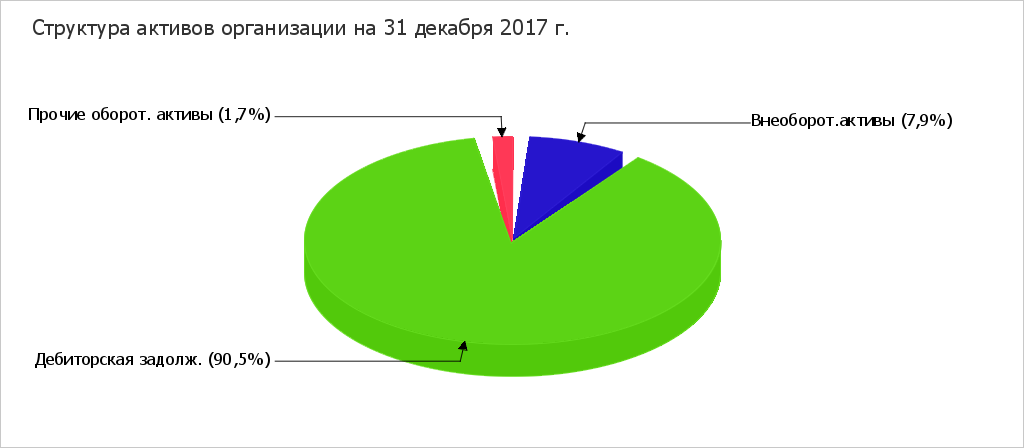 Рисунок 1.1 — Структура активов организацииСреди отрицательно изменившихся статей баланса можно выделить «долгосрочные финансовые вложения» в активе и «доходы будущих периодов» в пассиве (– 144 313 тыс. р. и – 2 530 тыс. р. соответственно).Собственный капитал организации на 31.12.2017 составил 466 495,0 тыс. р. За анализируемый период (с 31.12.2015 по 31.12.2017) наблюдалось стремительное, на 148,1%, повышение собственного капитала.Активы на анализируемый период характеризуются большой долей (92,1%) текущих активов и незначительным процентом внеоборотных средств. Активы организации за весь период увеличились на 610 337 тыс. р. (на 37,2%). Отмечая увеличение активов, необходимо учесть, что собственный капитал увеличился еще в большей степени – на 148,1%. Опережающее увеличение собственного капитала относительно общего изменения активов является положительным показателем. Оборотные активы за 3 года увеличились на 703536 тыс. р. за счет роста дебиторской задолженности на 667859 тыс.р. и прочих оборотных активов на 178 тыс. р. Данная ситуация свидетельствует об отвлечении средств на косвенное кредитование. Удельный вес оборотных активов в имуществе предприятия увеличился на 37% и составляет 78%.Рассмотрим аналитический баланс в таблице 1.1 Таблица 1.1  Аналитический баланс ООО «РН-Учет»Коэффициент автономии показывает долю активов организации, которые покрываются за счет собственного капитала (обеспечиваются собственными источниками формирования). Оставшаяся доля активов покрывается за счет заемных средств. Инвесторы и банки, выдающие кредиты, обращают внимание на значение этого коэффициента. На 2017 г. данный коэффициент составил 0,2, что ниже чем в 2016 г.Таблица 1.2  Основные показатели финансовой устойчивости организацииДанный коэффициент близок к коэффициенту автономии. Понятие финансового левериджа используется в экономике для того что бы показать, что с использованием заемного капитала предприятие формирует финансовый рычаг для увеличения рентабельности деятельности и отдачи от собственного капитала. Коэффициент финансового левериджа на прямую отражает уровень финансового риска предприятия и на 2017 г. составляет 3,8.Коэффициент обеспеченности собственными средствами показывает, долю оборотных активов компании, финансируемых за счет собственных средств предприятия. На 2017 г. коэффициент равнялся 0,6, что на 1,1 выше значения на первый день анализируемого периода и является исключительно хорошим.Коэффициент или индекс постоянного актива определяет, какая часть внеоборотных активов организации покрывается за счет собственного капитала. Чем ниже полученный коэффициент, тем хуже финансовая устойчивость предприятия, так как в этом случае внеоборотные активы предприятия финансируются не за счет собственных средств, а за счет внешнего инвестирования. На 2017 г. он составил 0,3, что ниже чем за прошлый период.Коэффициент покрытия инвестиций – это относительный индикатор, который позволяет определить, какая доля активов компании может быть сформирована за счет стабильных источников – собственных средств и долгосрочных обязательств. Если коэффициент близок к 1 или больше, это говорит о полном покрытии долгосрочных вложений в деятельность предприятия собственными средствами и заемными средствами с длительным сроком возврата. При значении менее 0,7-0,8 возможно ситуация, при которой организация не сможет рассчитаться с кредиторами по той причине, что использовала краткосрочные займы и привлеченные на короткие сроки денежные средства для покупки внеоборотных активов (зданий, оборудования и т.п.), которые принесут денежную отдачу позже. В таком случае инвестору следует проанализировать другие показатели платежеспособности на предмет устойчивости финансового положения организации.На 2017 г. коэффициент составил 1,1, что свидетельствует о сокращении коэффициента покрытия инвестиций на 0,5.Коэффициент маневренности собственного капитала – показывает финансовую устойчивость и отражает долю собственных средств, используемых для финансирования деятельности предприятия. Данный коэффициент отражает долю собственных оборотных средств в структуре собственного капитала и на 2017 г. составляет 0.4, что не укладывается в нормы. Следовательно, нельзя свободно распоряжаться денежными средствами предприятия.Коэффициент мобильности имущества показывает характеризует долю средств для погашения долгов. Высокая мобильность говорит о том, что компания сможет изменить структуру активов в течение короткого периода времени. На 2017 г. данный коэффициент составил 0,7, что выше по сравнению с прошлым периодом. Коэффициент мобильности оборотных средств показывает долю готовых к платежу средств в общей сумме средств, направляемых на погашение краткосрочных долгов. На 2017 г. данный коэффициент составил всего лишь 0,4. Рассчитанное значение коэффициента мобильности оборотных средств дает представление о том, какая часть из общей массы оборотных активов наиболее мобильна. Те активы, которые могут быть незамедлительно направлены на погашение обязательств, называются высоколиквидными. Коэффициент краткосрочной задолженности — показывает долю краткосрочных обязательств в структуре всех обязательств компании и применяется финансовыми аналитиками для оценки финансовой зависимости от краткосрочных долгов и уровня риска банкротства предприятия. На 2017 г. он составил 0,9. Стоит сказать, что за анализируемый период данный коэффициент оставался почти неизменным, что говорит о наличии дорогостоящих источников финансирования у предприятия.В таблице 1.3 из четырех соотношений, характеризующих наличие ликвидных активов у организации, выполняется два. У предприятия недостаточно денежных средств и краткосрочных финансовых вложений (высоколиквидных активов) для погашения наиболее срочных обязательств (разница составляет 791 342 тыс. р.).В соответствии с принципами оптимальной структуры активов по степени ликвидности, краткосрочной дебиторской задолженности должно быть достаточно для покрытия среднесрочных обязательств (П2). В данном случае это соотношение выполняется (быстрореализуемые активы превышают среднесрочные обязательства на 123,2%).Таблица 1.3  Анализ соотношения активов по степени ликвидности и   обязательств  по  сроку погашенияПроведем анализ платежеспособности. Рассмотрим таблицу 1.4. За 2017 г. коэффициент текущей ликвидности имеет значение ниже нормы 1,01 против нормативного значения 2. При этом следует отметить, что за весь рассматриваемый период коэффициент текущей ликвидности вырос на 0,54. Увеличение коэффициента текущей ликвидности наблюдалось в течение всего анализируемого периода.Таблица 1.4  Анализ платежеспособностиДля коэффициента быстрой ликвидности нормативным значением является 1. В данном случае его значение составило 1,2. Это свидетельствует о достаточности ликвидных активов (т. е. наличности и других активов, которые можно легко обратить в денежные средства) для погашения краткосрочной кредиторской задолженности. В течение анализируемого периода коэффициент быстрой ликвидности в основном укладывался в нормативное значение.1.3 Организация системы бухгалтерского учета и анализ учетной политикиБухгалтерский учет ведется сторонней организацией на условиях договора на оказание услуг по ведению бухгалтерского и налогового учета.Бухгалтерский учет ведется:           — на основе натуральных измерителей в денежном выражении (в рублях и копейках) путем сплошного, непрерывного, документального и взаимосвязанного отражения фактов хозяйственной деятельности;          —  путем двойной записи на взаимосвязанных счетах бухгалтерского учета, соответствующих рабочему Плану счетов бухгалтерского учета финансово-хозяйственной деятельности (Приложение А).В случаях, когда стоимость приобретенных активов или принятых обязательств выражена в иностранной валюте, учетные записи производятся в рублях по курсу Центрального Банка РФ, действующему на дату принятия актива или обязательства к бухгалтерскому учету. Одновременно указанные записи производятся в валюте расчетов и платежей. В обществе учет ведется по машиноориентированной форме (частичная автоматизация) с применением программных продуктов, а именно 1С: Предприятие версия 7.7; 1С: «Зарплата и Кадры»; КИС SAP R/3 – учет основных средств в филиалах. Основанием для записей в системе бухгалтерского учета являются первичные документы, подтверждающие факт совершения хозяйственной операции, а также расчеты (справки, ведомости) бухгалтерии. Формирование учетной политики осуществляется на основе следующих допущений:имущественной обособленности. Данное допущение означает, что активы и обязательства общества существуют обособленно от активов и обязательств других организаций. При этом на балансе общества учитывается только то имущество, которое согласно закону или договору контролируется им. Примером такого имущества являются объекты, принадлежащие обществу на праве собственности, а также полученное по договорам лизинга имущество (в случаях, когда договорами лизинга предусмотрен учет имущества на балансе лизингополучателя).непрерывности деятельности. Требование означает, что общество будет продолжать свою деятельность в обозримом будущем и у него отсутствуют намерения и необходимость ликвидации или существенного сокращения деятельности и, следовательно, обязательства будут погашаться в установленном порядке.последовательности применения учетной политики. Это требование означает, что внесение в учетную политику изменений допускается только при наличии существенных причин.временной определенности фактов хозяйственной деятельности, совершаемых в обществе. Это требование предполагает, что факты хозяйственной деятельности относятся к тому отчетному периоду, в котором они имели место, независимо от фактического времени поступления или выплаты денежных средств, связанных с этими фактами. Для выполнения данного пункта все службы общества обязаны своевременно представлять в бухгалтерскую службу первичные документы.В соответствии с Законом от 21.11.1996г. № 129-ФЗ «О бухгалтерском учете» руководитель общества является ответственными за организацию бухгалтерского учета и соблюдение законодательства при выполнении хозяйственных операций.Бухгалтерская служба отвечает за формирование учетной политики, ведение бухгалтерского учета, своевременное представление полной и достоверной бухгалтерской отчетности.При хранении регистров бухгалтерского учета должна обеспечиваться их защита от несанкционированных исправлений. Исправление ошибок в регистре бухгалтерского учета должно быть обосновано и подтверждено подписью лица, внесшего исправление, с указанием даты исправления.Содержание регистров бухгалтерского учета и внутренней бухгалтерской отчетности является коммерческой тайной.Филиалы общества ведут обособленный учет отдельных хозяйственных операций и составляют отдельный баланс и отчет о  прибылях  и  убытках.Общество составляет и представляет заинтересованным пользователям квартальную и годовую бухгалтерскую отчетность нарастающим итогом с начала отчетного года по типовым формам, утвержденным Распоряжением Президента ПАО «НК «Роснефть» от 13.10.2006 г. № 98, с последующими изменениями и дополнениями.Общество формирует отчетность в соответствии с принятым Cтандартом Компании «Методика составления сводной бухгалтерской отчетности ПАО «НК «Роснефть» и ДАО в соответствии с требованиями РСБУ в среде SAP R/3», утвержденным Приказом от 27.08.2007г. № 473.Обществом предоставляется отчетность в порядке и сроки, установленные действующим законодательством РФ, а также в сроки утвержденные:— Стандартом Компании № П3-07 С-059 версия 1.00 «Подготовка сводной (консолидированной отчетности), утвержденным Приказом ПАО «НК «Роснефть» от 28.06.2007г. № 269;— Стандартом Компании «Порядок выверки и урегулирования внутригрупповых расчетов между предприятиями компании ПАО «НК «Роснефть» в целях подготовки сводной (консолидированной) отчетности ПАО «НК «Роснефть» № П3-07 С-060, утвержденным Приказом ПАО «НК «Роснефть» от 17.07.2007 г. № 309.Нормативные документы в области бухгалтерского учета соответствуют требованиям действующего законодательства РФ, а так же требованиям  Стандарта Компании «Требования к локальным нормативным документам» № П3-05 СД-001.Нормативные документы в области бухгалтерского учета общества утверждаются Руководителем Общества.Общество обязано согласовывать свои нормативные документы в области бухгалтерского учета с Центральным банком в случае, если:— в этих учетных регламентах допускаются отступления от нормативных документов в области бухгалтерского учета, утверждаемых ПАО «НК «Роснефть»;— эти учетные регламенты существенно расширяют (дополняют) положения нормативных документов в области бухгалтерского учета, утверждаемых ПАО «НК «Роснефть».Методический раздел учетной политики в отношении учета материально-производственных запасов не противоречит действующему законодательству: Положению по бухгалтерскому учету «Учет материально-производственных запасов» ПБУ 5/01 (утв. Приказом Минфина от 9 июня 2001 №44н с последующими изменениями и дополнениями),Методическим указаниям по бухгалтерскому учету материально-производственных запасов (утв. Приказом Минфина РФ от 28 декабря 2001 г. № 119н), Плану счетов и инструкции по его применению (утв. приказом Минфина РФ от 31 октября 2000 г. № 94н).В результате анализа учетной политики можно сделать вывод, что она не противоречит действующему законодательству. Организация самостоятельно составляет приказ об учетной политике и определяет ф. ведения бухгалтерского учета с соблюдением принципов, установленных законодательством. Порядок формирования и оформления учетной политики для целей бухгалтерского учета соответствует положению по бухгалтерскому учету «Учетная политика организации» ПБУ 1/2008.Учетная политика для целей налогообложения разработана для определения налоговой базы по налогу на прибыль и по налогу на добавленную стоимость согласно требованиям, п.12 ст.167 НК РФ. Формируя учетную политику в целях налогообложения, организация руководствуется и правилами ведения бухгалтерского учета, и требованиями НК РФ.В учетной политике для целей налогообложения ООО «РН-учет» отражается методика определения величин, формирующих налоговую базу (методологические приемы и способы налогового учета), и общий порядок ведения налогового учета (организационно-технические способы ведения налогового учета). Одновременно приложениями к учетной политике для целей налогообложения утверждаются ф. аналитических регистров налогового учета, которые предприятия разрабатывает самостоятельно.В соответствии с учетной политикой ООО «РН-учет» налоговый учет на предприятии осуществляется заместителем главного бухгалтера. За правильность отражения данных бухгалтерского учета в регистрах налогового учета по исчислению налогов и сборов ответственность несет главный бухгалтер.Учет расчетов по налогам и сборам ведется на счетах бухгалтерского учета непрерывно нарастающим итогом раздельно по каждому налогу и сбору, в разрезе уровней бюджетов (федеральный, бюджет субъекта РФ, местный бюджет), а также в разрезе вида задолженности (недоимка по основной сумме налога или сбора, пени, штрафы, недоимка по реструктуризированной сумме налога или сбора, пени, штрафы).Налоговый учет на предприятии ведется на основании общих принципов, закрепленных частью 2 НК РФ.Дата получения дохода в целях исчисления налога на прибыль определяется по методу начисления.Для определения сумм доходов и расходов и составления Декларации по налогу на прибыль организация использует данные бухгалтерского учета, аналитических регистров. Состав и порядок ведения налоговых регистров определяется главным бухгалтером по мере необходимости.Налог на прибыль уплачивается ежеквартально.Амортизация объектов основных средств для целей налогообложения производится линейным методом. Для амортизируемых основных средств, которые являются предметом договора финансовой аренды к основной норме амортизации применяется специальный коэффициент 3. Срок полезного использования ОС принять минимальный как в налоговом, так и в бухгалтерском отчете с учетом сроков эксплуатации у предыдущего собственника.Стоимость объектов основных средств стоимостью до 20 тыс.р. за единицу учитываются на счете 10 «Производственные запасы» и списываются на себестоимость продукции в момент передачи их в эксплуатацию.Оценка остатков готовой продукции в налоговом учете определяется как разница между суммой прямых затрат, приходящейся на остатки готовой продукции на начало налогового периода, увеличенной на сумму прямых затрат, приходящейся на выпуск продукции налоговом периоде и суммой прямых затрат, приходящейся на отгруженную в налоговом периоде продукцию пропорционально доле прямых затрат в нормативной стоимости продукции.Расходы организации делятся на прямые и косвенные. В состав прямых включаются расходы, поименованные в ст.318 НК РФ. Прямые расходы в целях налогообложения определяются на основании данных налогового учета амортизационных отчислений по имуществу, используемому при производстве готовой продукции, и данных бухгалтерского учета прямых затрат, произведенных за отчетный (налоговый) период по следующим статьям: материальные расходы (в части материалов и полуфабрикатов, используемых для изготовления продукции), учтенные на счете 20 «Основное производство», расходов по уплате единого социального налога и оплате труда персонала, непосредственно участвующего в процессе производства продукции (выполнения работ, оказания услуг), учтенных на счете 20 «Основное производство».Следовательно, учетная политика для целей налогообложения соответствует законодательству. Она раскрывает выбранные организацией способы формирования налоговой базы, предусмотренные законодательством о налогах и сборах; способы формирования налоговой базы, не предусмотренные законодательством о налогах и сборах; способы формирования налоговой базы, вариантность которых обусловлена противоречивостью законодательства о налогах и сборах.2 Индивидуальное задание2.1 Организация и методика ведения бухгалтерского учета нематериальных активов в ООО «РН-Учет»Основные средства — часть имущества, используемая в качестве средств труда при производстве продукции, выполнении работ или оказании услуг, либо для управления организации в течение периода, превышающего 12 месяцев или обычный операционный цикл, если он превышает 12 месяцев.Актив принимается «РН-Учетом» к бухгалтерскому учету в качестве— основных средств при одновременном соблюдении следующих условий:объект предназначен для использования в производстве продукции, при выполнении работ или оказании услуг либо для управленческих нужд общества, либо для предоставления обществом за плату во временное владение и пользование или во временное пользование (под этим условием понимается готовность объекта к эксплуатации и существование намерений общества использовать объект: в производстве продукции, при выполнении работ, оказании услуг, для управленческих нужд или для передачи в аренду);— объект предназначен для использования в течение длительного времени, т.е. срока полезного использования продолжительностью свыше 12 месяцев или обычного операционного цикла, если он превышает 12 месяцев;— общество не предполагает последующую перепродажу данного объекта;— объект способен приносить обществу экономические выгоды (доход) в будущем.Основные средства общества объединяются в учете в следующие группы:— Земельные участки и объекты природопользования;— Капитальные вложения по улучшению земель;— Здания;— Сооружения;— Силовые машины и оборудование;— Рабочие машины и оборудование;— Измерительные и регулирующие приборы и устройства; — Средства механизации и автоматизации управленческого труда;— Вычислительная техника;Все расходы общества, связанные с внедрением и адаптацией программных средств, расходы, связанные с написанием отдельных программных модулей для существующих программных продуктов, необходимых для организации учетных процессов в обществе, учитываются в составе расходов будущих периодов. Учет таких расходов ведется пообъектно. Неисключительные права пользования программными средствами учитываются на счете 97 «Расходы будущих периодов».Таблица 2.1  Проводки при оформлении покупки нематериального актива При принятии к учету объектов основных средств, содержащих драгоценные металлы в акте приема-передачи основных средств (ф. №№ ОС-1, ОС-1а, ОС-1б), в разделе «Краткая характеристика объекта» Комиссия по приемке-списанию основных средств отражает информацию о содержании драгоценных металлов на основании данных, указанных в технической документации. В случае если в документах заводов изготовителей (импортного оборудования, морально устаревшего оборудования) не содержится информация о наличии драгоценных металлов, то их наличие указывается Комиссией по приемке-списанию основных.2.2 Организация и методика учета оценочных обязательств                     в ООО «РН-Учет»Оценочное обязательство — это существующее обязательство организации с неопределенной суммой погашения и (или) неопределенным сроком исполнения. Признание оценочного обязательства (создание резерва) сопровождается признанием расходов. Обязательство организации с неопределенной величиной и (или) сроком исполнения  может возникнуть:а) из норм законодательных и иных нормативных правовых актов, судебных решений, договоров;б) в результате действий организации, которые вследствие установившейся прошлой практики или заявлений организации указывают другим лицам, что организацию принимает на себя определенные обязанности, и, как следствие, у таких лиц возникают обоснованные ожидания, что организацию выполнит такие обязанности.Оценочное обязательство признается в бухгалтерском учете при одновременном соблюдении следующих условий:а) у организации существует обязанность, явившаяся следствием прошлых событий ее хозяйственной жизни, исполнения которой организацию не может избежать. В случае, когда у организации возникают сомнения в наличии такой обязанности, организацию признает оценочное обязательство, если в результате анализа всех обстоятельств и условий, включая мнения экспертов, более вероятно, чем нет, что обязанность существует;б) уменьшение экономических выгод организации, необходимое для исполнения оценочного обязательства, вероятно;в) величина оценочного обязательства может быть обоснованно оценена. Условия признания оценочного обязательства в отношении прошлого события хозяйственной жизни организации, не выполнявшиеся на одну отчетную дату, могут выполняться по состоянию на последующие отчетные даты, если вследствие изменений в законодательных и иных нормативных правовых актах и (или) действий организации и (или) других лиц у организации нет возможности избежать связанных с таким событием расчетов.Уменьшение экономических выгод организации, необходимое для исполнения обязательства, признается вероятным, если более вероятно, чем нет, что такое уменьшение произойдет. Вероятность уменьшения экономических выгод оценивается по каждому обязательству в отдельности, за исключением случаев, когда по состоянию на отчетную дату существует несколько обязательств, однородных по характеру и порождаемой ими неопределенности, которые организацию оценивает в совокупности. При этом, несмотря на то, что уменьшение экономических выгод организации по каждому отдельному обязательству может быть маловероятным, уменьшение экономических выгод в результате исполнения всей совокупности обязательств может быть достаточно вероятным.Оценочные обязательства отражаются на счете учета резервов предстоящих расходов. При признании оценочного обязательства в зависимости от его характера величина оценочного обязательства относится на расходы по обычным видам деятельности или на прочие расходы либо включается в стоимость актива. Для формирования резерва должны присутствовать все перечисленные условия. Если одно из них не выполняется, признается условное обязательство. Данный показатель не нужно фиксировать в учете. Он прописывается в пояснениях к отчету. В случае если организацию имеет солидарное с другими лицами обязательство, оценочное обязательство признается в той части, в которой существует вероятность уменьшения экономических выгод организации. Часть солидарного с другими лицами обязательства, в отношении которого уменьшение экономических выгод организации не является вероятным, относится к условным обязательствам.Оценочные обязательства признаются в связи с предстоящим осуществлением программы действий, запланированной и контролируемой руководством организации, существенно изменяющей направления деятельности организации, объемы хозяйственных операций или способы их осуществления при выполнении всех условий признания оценочных обязательств. Обязанности по предстоящей реструктуризации деятельности организации являются существующими на отчетную дату, при одновременном соблюдении следующих условий:а) организацию имеет детальный утвержденный в надлежащем порядке план предстоящей реструктуризации своей деятельности, определяющий, как минимум:затрагиваемую предстоящей реструктуризацией деятельность (или часть деятельности) организации и места ее осуществления;структурные подразделения, функции и примерное количество работников организации, которым будет выплачена компенсация в связи с прекращением трудовых отношений с ними;расходы, необходимые для проведения предстоящей реструктуризации деятельности организации;время начала исполнения плана предстоящей реструктуризации деятельности организации;б) организацию своими действиями и (или) заявлениями создала у лиц, права которых затрагиваются предстоящей реструктуризацией деятельности организации, обоснованные ожидания, что план реструктуризации будет реализован в ближайшем будущем. Оценочные обязательства в отношении ожидаемых убытков от деятельности организации в целом, либо от отдельных видов или регионов ее деятельности, подразделений, видов продукции (работ, услуг) и от иных факторов не признаются в бухгалтерском учете.Типовые проводки по оформлению оценочных обязательств представлены в таблице 2.2.Таблица 2.2  Типовые проводки оформления оценочных обязательствОценочные обязательства фиксируются на счете 96 «Резервы предстоящих расходов». Отражаться сумма может как в перечне конкретных расходов (к примеру, траты на ремонт по гарантии»), так и в списке прочих расходов. 2.3 Организация и методика ведения бухгалтерского учета нематериальных активов в ООО «РН-Учет»Для принятия к бухгалтерскому учету активов в качестве нематериальных необходимо единовременное выполнение следующих условий:отсутствие материально - вещественной (физической) структуры;возможность идентификации (выделения, отделения) объекта от других активов ООО «РН-Учет»;объект способен приносить обществу экономические выгоды в будущем, в частности, объект предназначен для использования в производстве продукции, при выполнении работ или оказании услуг, для управленческих нужд предприятия;объект предназначен для использования в течение длительного времени, т.е. срока полезного использования, продолжительностью свыше 12 месяцев или обычного операционного цикла, если он превышает 12 месяцев;организацией не предполагается продажа объекта в течение 12 месяцев или обычного операционного цикла, если он превышает 12 месяцев;организация имеет право на получение экономических выгод, которые данный объект способен приносить в будущем (в том числе организация имеет надлежаще оформленные документы, подтверждающие существование самого актива и права на результат интеллектуальной деятельности или средство индивидуализации - патенты, свидетельства, другие охранные документы, договор об отчуждении исключительного права на результат интеллектуальной деятельности или на средство индивидуализации, документы, подтверждающие переход исключительного права без договора и т.п.), а также имеются ограничения доступа иных лиц к таким экономическим выгодам;фактическая (первоначальная) стоимость объекта может быть достоверно определена.Нематериальные активы предприятия объединены в учете в следующие группы:— 	исключительное право патентообладателя на изобретение, промышленный образец, полезную модель;— 	исключительное право на программы для ЭВМ, базы данных;— 	исключительное право на топологии интегральных микросхем;— 	исключительное право на товарный знак и знак обслуживания, наименование места происхождения товаров;— 	исключительное право на селекционные достижения;— 	лицензии на пользование недрами в пределах горного отвода – добычу полезных ископаемых;— 	исключительное право на секреты производства (ноу-хау);— 	прочие нематериальные активы.В составе нематериальных активов учитывается также деловая репутация предприятия.В состав нематериальных активов не включаются интеллектуальные и деловые качества персонала организации, их квалификация и способность к труду, поскольку они неотделимы от своих носителей и не могут быть Единицей бухгалтерского учета нематериальных активов является инвентарный объект.Инвентарным объектом нематериальных активов считается совокупность прав, возникающих из одного патента, свидетельства, договора уступки прав и т.п. Основным признаком, по которому один инвентарный объект идентифицируется от другого, служит выполнение им самостоятельной функции в производстве продукции, выполнении работ или оказании услуг либо использовании для управленческих нужд предприятия.Нематериальные активы, полученные в пользование, учитываются на забалансовом счете в оценке, определяемой исходя из размера вознаграждения, установленного в договоре.Платежи за предоставленное право использования результатов интеллектуальной деятельности или средств индивидуализации, производимые в виде периодических платежей, исчисляемые и уплачиваемые в порядке и сроки, установленные договором, включаются в расходы отчетного периода. Платежи за предоставленное право использования результатов интеллектуальной деятельности или средств индивидуализации, производимые в виде фиксированного разового платежа, отражаются в бухгалтерском учете как расходы будущих периодов и подлежат списанию в течение срока действия договора.	При проведении годовой инвентаризации, в конце отчетного года, организация должна проверять нематериальные активы и капитальные вложения в незавершенные нематериальные активы на обесценение (уменьшение стоимости активов). При определении активов, которые могут быть обесценены, организация должна учитывать внешние и внутренние источники инфляции.Далее описаны некоторые признаки, обесценения нематериальных активов:— 	имеются доказательства устаревания или физического повреждения нематериального актива;— 	в течение отчетного периода произошли или ожидаются в ближайшем будущем существенные изменения, отрицательно сказывающиеся на степени или способе использования актива.— 	внутренняя отчетность свидетельствует, что текущие или будущие экономические результаты использования нематериального актива окажутся хуже, чем предполагалось внешние источники:— 	в течение отчетного периода, рыночная стоимость нематериального актива уменьшилась на существенно более значительную величину, чем можно было ожидать по прошествии времени или нормального использования;— 	в течение отчетного периода произошли или в ближайшем будущем произойдут существенные изменения в технологических, рыночных, экономических или юридических условиях, которые отрицательно сказываются на положении предприятия;— 	балансовая стоимость чистых активов предприятия превышает ее рыночную капитализацию.В случае наличия признаков обесценения организация должна сделать оценку возмещаемой стоимости нематериального актива. При отсутствии признаков обесценения оценка возмещаемой стоимости не производится.Возмещаемая стоимость  это наибольшее значение из чистой продажной цены актива и ценности его использования:— 	чистая продажная цена  это сумма, которая может быть получена от продажи актива при совершении сделки между хорошо осведомленными, желающими совершить такую операцию сторонами, осуществленную на общих условиях, за вычетом прямых затрат от выбытия;— 	ценность использования  это дисконтированная стоимость предполагаемых (оценочных) будущих потоков денежных средств, возникновение которых ожидается от продолжающегося использования актива и от его выбытия в конце срока его полезной службы.В случае превышения возмещаемой стоимости над балансовой (остаточной) стоимостью нематериального актива резерв под обесценение не создается.В случае превышения балансовой (остаточной) стоимости нематериального актива над возмещаемой – на разницу создается резерв под обесценение. В бухгалтерском учете создание резерва отражается проводкой Дебет 91 «Прочие расходы»Кредит 04 «Нематериальные активы», субсчет «Резерв под обесценение нематериальных активов».Если в последующие отчетные периоды нематериальный актив, по которому был создан резерв под обесценение, выбывает, то соответствующая сумма резерва под обесценения подлежит списанию на прочие доходы.Если в последующие отчетные годы при проведении проверки на обесценение балансовая (остаточная) стоимость нематериального актива с учетом ранее созданного резерва окажется ниже возмещаемой стоимости, то соответствующие суммы резерва подлежат списанию на прочие доходы.В бухгалтерском балансе нематериальные активы отражаются за минусом сумм начисленной амортизации и сумм резерва под обесценение. В пояснительной записке к годовой бухгалтерской отчетности раскрываются суммы резерва в разрезе однородных групп (видов) нематериальных активов.В случае если невозможно достоверно определить возмещаемую стоимость нематериального актива, то необходимо провести оценку возмещаемой стоимости нематериального актива в составе генерирующей единицы.Генерирующей единицей является определяемая группа активов, обеспечивающая приток денежных средств, который в основном независим от притоков денежных средств от других групп активов.Резерв под обесценение нематериального актива признается во всех случаях, когда балансовая стоимость генерирующей единицы превышает ее возмещаемую стоимость. 67 «Расчеты по долгосрочным кредитам и займам»Амортизационные отчисления, которые должны ежемесячно отражаться по объектам НМА, накапливаются на счете 05. Основные операции по начислению амортизации на НМА отображены в таблице 2.3. Таблица 2.3  Основные проводки по начислению амортизации на НМАРассмотрим отображение нематериальных активов на счетах бухгалтерского учета. Первоначальная стоимость НМА формируется по дебету счета 08 «Вложения во внеоборотные активы». А затем при принятии к учету объекта относится в дебет счета 04 «Нематериальные активы» Дебет 04 «Нематериальные активы»Кредит 08 «Вложения во внеоборотные активы»При отражении операций по ликвидации НМА остаточная стоимость объекта может быть списана проводками, отраженными в таблице 2.4.Таблица 2.4  Основные проводки по ликвидации НМАПри формировании первоначальной стоимости объекта НМА на счете 08, в зависимости от способа приобретения, могут быть использованы различные проводки.Так, при приобретении объекта НМА за плату проводка обычно такая:Дебет 08 «Вложения во внеоборотные активы» Кредит 60 «Расчеты с поставщиками и подрядчиками»Если в состав первоначальной стоимости входят пошлины:Дебет 08 «Вложения во внеоборотные активы» Кредит 76 «Расчеты с разными дебиторами и кредиторами»И даже проценты по кредитам и займам, когда приобретаемый объект НМА признается инвестиционным активом (п. 10 ПБУ 14/2007):Дебет 08 «Вложения во внеоборотные активы»Кредит 66 «Расчеты по краткосрочным кредитамНематериальный актив принимается к учету по фактической (остаточной) стоимости, определенной по состоянию на дату принятия его к бухгалтерскому учету. 2.4 Организация и методика ведения бухгалтерского учета НДС в ООО «РН-Учет»Учет НДС в бухгалтерском учете характеризуется тем, что соответствующий налоговый сбор должен быть в полной мере отражен как при реализации объекта предпринимательства, так и при покупке новых материально-товарных ценностей, а также многофункциональных работ и услуг. При реализации НДС происходит начисление на стоимость продаваемых объектов.Суммы НДС, исчисленные за налоговый период при реализации покупных товаров, готовой продукции, отражаются в бухгалтерском учете следующей проводкой:Дебет 90 «Продажи», субсчет 3 «Налог на добавленную стоимость» Кредит 68 «Расчеты по налогам и сборам» Суммы НДС, исчисленные за налоговый период при реализации основных средств, прочего имущества, имущественных прав, сопутствующих услуг, отражаются в бухгалтерском учете следующей проводкой:Дебет 91 «Прочие доходы и расходы», субсчет 3 «Налог на добавленную стоимость» Кредит 68 «Расчеты по налогам и сборам» Документы налогового учета по НДС ведутся:а) в соответствии с условиями договоров с продавцами (покупателями) на бумажных носителях или в электронной ф. по установленным ФНС России:счета-фактуры, выставляемые покупателям;счета-фактуры, полученные от продавцов;б) в электронной ф. по установленным ФНС России:счета-фактуры, составляемые в одном экземпляре, на авансы, полученные;счета-фактуры, составляемые в одном экземпляре, при исполнении функций налогового агентажурналы учета полученных и выставленных счетов-фактур;книги покупок;книги продаж.Для грамотного учета в целях исчисления НДС необходимо корректно сформировать бухгалтерскую и налоговую учетную политику. В первой закрепляется рабочий план счетов, посредством которого ведется аналитический учет необходимых операций. Во второй – определяются особенности ведения указанных выше налоговых форм. 2.5 Организация и методика ведения бухгалтерского учета        нераспределенной прибыли в ООО «РН-Учет»Общество отражает использование прибыли в учете и отчетности в году, следующем за отчетным годом, в соответствии с решением собрания акционеров. Направления использования прибыли общество устанавливается общим собранием акционеров. Прибыль может использоваться для:— 	распределения между участниками Предприятия;— 	формирования отчислений в резервный фонд;— 	финансирования капитальных вложенийИспользование прибыли на капитальные вложения отражается в учете аналитическими записями по счету 84 «Нераспределенная прибыль» и в отчетности остаток по строке «Нераспределенная прибыль» не уменьшает.Аналитический учет на счете 84 «Нераспределенная прибыль (непокрытый убыток)» организуется по направлениям использования прибыли прошлых лет.Установленные внутренними положениями предприятия социальные, благотворительные и т.п. платежи отражаются в качестве прочих расходов. На счете 99 «Прибыли и убытки» бухгалтером выводится или кредитовое (прибыль) или дебетовое (убытки) сальдо. Это сальдо, еще до утверждения собственником должно быть перенесено на счет 84 «нераспределенная прибыль (непокрытый убыток)». Это должна быть последняя за отчетный год проводка в главной книге. Если была получена прибыль, то бухгалтер делает запись:Дебет 99 «Прибыли и убытки»Кредит 84 «Нераспределенная прибыль (непокрытый убыток)»Если был получен убыток, то бухгалтер пишет:Дебет 84 «Нераспределенная прибыль (непокрытый убыток)»Кредит 99 «Прибыли и убытки»Только в следующем за отчетным годом, после того как собственник утвердит распределение прибыли, только тогда бухгалтер проводит по общепринятой практике реформацию баланса.  И по счетам главной книги, на основе решения собственника, бухгалтер начинает реформацию баланса, суть которой теперь сводится к списанию целевых сумм со счета 84 «нераспределенная прибыль (непокрытый убыток)» на цели, определенные собственником. Оставшаяся после этого прибыль предназначена для самофинансирования предприятия. Она представлена в виде кредитового сальдо на счете 84 «нераспределенная прибыль (непокрытый убыток)». Согласно пункту 51 Методических рекомендаций о порядке формирования показателей бухгалтерской отчетности организаций при рассмотрении итогов деятельности отчетного года и решении вопроса об источниках покрытия убытка (как отчетного года, так и прошлых лет) на эти цели могут быть направлены прибыль, оставшаяся в распоряжении организации (за исключением учтенной в качестве источника покрытия капитальных вложений), в порядке ее распределения; резервный фонд, образованный в соответствии с законодательством; добавочный капитал (за исключением сумм прироста стоимости имущества по переоценке), а также доведение величины уставного капитала до величины чистых активов организации. Поэтому в соответствии с источником покрытия убытков на счетах бухгалтерского учета будут сделаны записи:а) в части его покрытия за счет ранее начисленных сумм резервного капитала: Дебет 82 «Резервный капитал»Кредит 84 «Нераспределенная прибыль (непокрытый убыток)» б) за счет нераспределенной прибыли прошлых летДебет 84 «нераспределенная прибыль прошлых лет»Кредит 84 «Непокрытый убыток отчетного года»в) в случае уменьшения уставного капитала при доведении его до величины чистых активовДебет 80 «Уставный капитал»Кредит 84 «Нераспределенная прибыль (непокрытый убыток)» г) если собственники приняли решение погасить убыток за свой счет, то делается запись: Дебет 75 «Расчеты с учредителями»Кредит 84 «Нераспределенная прибыль (непокрытый убыток)»Прибыль, оставшуюся после формирования резервного фонда, собственники могут направить на выплату дивидендов. Надо отметить, что это является самым распространенным способом использования прибыли. Начисление дивидендов уменьшает нераспределенную прибыль, а их выплата приводит к уменьшению активов организации.2.6 Организация и методика ведения бухгалтерского учета  денежных средств в ООО «РН-Учет»Учет движения денежных средств в Обществе осуществляется с использованием следующих счетов бухгалтерского учета:50 «Касса»	обобщения информации о наличии и движении денежных средств и денежных документов в кассах Предприятия51 «Расчетные счета»	обобщения информации о наличии и движении денежных средств в валюте Российской Федерации на расчетных счетах Предприятия, открытых в кредитных организациях.52 «Валютные счета»	обобщения информации о наличии и движении денежных средств в иностранных валютах на валютных счетах Предприятия, открытых в кредитных организациях на территории Российской Федерации и за ее пределами.55 «Специальные счета в банках»	обобщения информации о наличии и движении денежных средств в валюте Российской Федерации и иностранных валютах, находящихся на территории Российской Федерации и за ее пределами в аккредитивах, чековых книжках, иных платежных документах (кроме векселей), на текущих, особых и иных специальных счетах (например, ссудных), а также о движении средств целевого финансирования в той их части, которая подлежит обособленному хранению.57 «Переводы в пути»	обобщения информации о движении денежных средств (переводов) в валюте Российской Федерации и иностранных валютах в пути, т.е. денежных сумм (преимущественно выручка от продажи товаров организаций, осуществляющих торговую деятельность), внесенных в кассы кредитных организаций, сберегательные кассы или кассы почтовых отделений для зачисления на расчетный или иной счет предприятия, но еще не зачисленные по назначению.Задачи учета денежных средств состоят и в анализировании информации проводимых операций для целей налогообложения. Так, регистр учета расхода денежных средств дает представление о фактических затратах субъекта в текущем периоде.Прием наличных денег в кассу оформляется приходным кассовым ордером (ф. № КО-1). Подписывается главным бухгалтером или лицом, им уполномоченным. Приходный кассовый ордер состоит из 2-ух частей:ордер;квитанция.По строке «Основание» указывается содержание хозяйственной операции, а по строке «В том числе» - сумма НДС цифрами. Если операция не предусматривает обложение какого-либо наименования продукции (работ, услуг) данным налогом, то по указанной выше строке делается запись «без налога (НДС)». По строке «Приложение» указываются прилагаемые первичные и иные документы с указанием их номеров и дат составления.Вторая часть приходного кассового ордера - квитанция является его отрывной частью и служит оправдательным документом лица, внесшего наличные деньги в кассу, поэтому квитанция также должна быть подписана гл. бухгалтером, заверена печатью (штампом) кассира. Квитанция выдается на руки лицу, сдавшему деньги для подтверждения.Выдача наличных денег из кассы оформляется расходным кассовым ордером (ф. № КО-2). Подписывается главным бухгалтером и руководителем организации.При выдаче денег кассир должен потребовать предъявить паспорт или др. документ, удостоверяющий личность получателя денег. Данные паспорта заносятся в расходный кассовый ордер, и получатель должен сделать отметку (сумма, дата, подпись) в приеме денежных средств.После получения или выдачи денег по кассовым ордерам их подписывает кассир, а приложенные к ордерам документы, погашают штампом или подписью «Получено» или «Оплачено».Расходный кассовый ордер выписывается:на «закрытую» расчетно-платежную ведомость;при разовой выдаче заработной платы отдельным лицам, а также при выдаче депонированной заработной платы;при выдаче денег в подотчет на приобретение товарно-материальные ценности и т. д.Приходные и расходные кассовые ордера регистрируются в журнале регистрации приходных и расходных кассовых ордеров (ф. № КО-3).Для учета денежных средств, выданных кассиром из кассы организации другим кассирам или доверенному лицу, а также возврата этих средств и кассовых документов по произведенным операциям ведется книга учета принятых и выданных кассиром денежных средств (ф. №КО-5). Эту книгу ведет старший кассир.Отражение хозяйственных операций по учету денежных средств в кассе на счетах бухгалтерского учета представлено в таблице 2.5.Таблица 2.5  Проводки по учету денежных средств в кассеЗаработная плата, пенсии, пособия по временной нетрудоспособности, премии, стипендии работникам выдаются по расчетно-платежным, либо платежным ведомостям.Сдача денег из кассы в банк производится по объявлению на взнос наличными. Документ состоит из трех частей:объявление;квитанция;ордер.Все операции по поступлению и расходованию денежных средств кассир записывает в кассовую книгу (ф. № КО-4).2.7 Организация и методика ведения бухгалтерского учета отложенных налоговых активов и отложенных налоговых обязательств в ООО «РН-Учет»Разницы между бухгалтерской прибылью (убытком) и налоговой базой по налогу на прибыль классифицируются как:постоянные разницы,временные разницы.Постоянные и временные разницы отражаются в бухгалтерском учете обособленно.Отложенные налоговые активы и отложенные налоговые обязательства отражаются на счетах09 «Отложенные налоговые активы» и 77 «Отложенные налоговые обязательства» в корреспонденции со счетом 68 «Налог на прибыль».В составе постоянных квалифицируются разницы, возникающие в случаях:учета расходов в полном объеме при формировании финансового результата в бухгалтерском учете, и нормирования расходов для целей налогового учета (представительские расходы, расходы на рекламу, расходы на создание резервов по сомнительным долгам и т.д.);учета расходов при формировании финансового результата в бухгалтерском учете, и не признании расходов для целей налогообложения прибыли как не обоснованных или не подтвержденных документально в соответствии со ст. 252 НК РФ;признания расходов налоговом учете, и не признании расходов в бухгалтерском при формировании финансового результата;передачи имущества предприятия (товаров, работы, услуги) на безвозмездной основе. При расчете налоговой базы по налогу на прибыль расходы, связанные с безвозмездной передачей имущества, в том числе остаточная стоимость основных средств и нематериальных активов, не учитываются. В бухгалтерском учете эти суммы отражаются в составе расходов;наличия убытка прошлых лет, который по истечении срока, предусмотренного налоговым законодательством не может быть принят в целях налогообложения;возникновения других различий между данными бухгалтерского и налогового учета.Постоянное налоговое обязательство (актив) признается обществом в том отчетном периоде, в котором возникает постоянная разница.Постоянное налоговое обязательство (актив) равняется величине, определяемой как произведение постоянной разницы, возникшей в отчетном периоде, на ставку налога на прибыль, установленную законодательством Российской Федерации о налогах и сборах и действующую на отчетную дату.Постоянное налоговое обязательство (актив) отражается на счете 99.02 «Налог на прибыль» в корреспонденции со счетом 68 «Налог на прибыль».Разница квалифицируется обществом как временная, если:доход или расход признается как в бухгалтерском учете, так и в целях налогообложения;доход или расход определен в целях бухгалтерского учета и налогообложения в одинаковой сумме;имеет место разный момент (период) признания дохода или расхода в бухгалтерском учете и в целях налогообложения;доход и расход квалифицируется в налоговом и бухгалтерском учете по одному элементу затрат. Например, если возникает разница по процентам по заемным средствам, которые квалифицируются в налоговом учете как расходы по процентам, а в бухгалтерском учете как амортизация, поскольку проценты были включены в стоимость основного средства, то такая разница не будет квалифицироваться как временная, а рассматривается как две постоянные разницы в отношении двух видов расходов: амортизации и процентов по заемным средствам.При этом для квалификации разниц в качестве временных общество должно иметь уверенность в погашении разницы.Уверенность в том, что общество сможет погасить начисленную разницу, отсутствует, если, например, отсутствует уверенность в получении в последующих отчетных периодах прибыли для целей налогообложения. В этом случае в учете признается постоянная разница.Основным принципом, которым следует руководствуются на предприятии при принятии решения о квалификации выявленного различия в составе временной разницы, является принцип рационального ведения бухгалтерского учета.Временные разницы в зависимости от характера их влияния на налогооблагаемую прибыль (убыток) подразделяются на вычитаемые временные разницы и налогооблагаемые временные разницы.Вычитаемые временные разницы приводят к увеличению налоговой базы по налогу на прибыль в отчетном периоде и к ее уменьшению в последующих отчетных периодах.Вычитаемые временные разницы, возникают в случаях, когда:в бухгалтерском учете расходы признаются в текущем отчетном периоде, а в налоговом учете в последующих отчетных периодах,в бухгалтерском учете доходы признаются в последующих отчетных периодах, а в налоговом учете в текущем отчетном периоде.Налогооблагаемые временные разницы приводят к уменьшению налоговой базы по налогу на прибыль в отчетном периоде и к ее увеличению в последующих отчетных периодах.Налогооблагаемые временные разницы, возникают в случаях, когда:в бухгалтерском учете расходы признаются в последующих отчетных периодах, а в налоговом учете в текущем отчетном периоде,в бухгалтерском учете доходы признаются в текущем отчетном периоде, а в налоговом учете в последующих отчетных периодах.Под отложенным налоговым активом понимается та часть отложенного налога на прибыль, которая должна привести к уменьшению налога на прибыль, подлежащего уплате в бюджет в следующем за отчетным или в последующих отчетных периодах.Отложенные налоговые обязательства равняются величине, определяемой как произведение налогооблагаемых временных разниц, возникших в отчетном периоде, на ставку налога на прибыль, установленную законодательством Российской Федерации о налогах и сборах и действующую на отчетную дату.Отложенные налоговые активы и отложенные налоговые обязательства отражаются на счетах 09 «Отложенные налоговые активы» и 77 «Отложенные налоговые обязательства» в корреспонденции со счетом 68 «Налог на прибыль».2.8 Организация и методика ведения бухгалтерского учета расчетов с дебиторами в ООО «РН-Учет»Для целей бухгалтерского учета и формирования отчетности бухгалтерский учет расчетов с покупателями и заказчиками ведется в разрезе аналитических признаков:Виды расчетов: — дебиторская задолженность за проданную продукцию (товары, работы, услуги); — авансы, полученные в счет предстоящих поставок продукции (товаров, работ, услуг).Срок погашения дебиторской задолженности:— 12 месяцев и менее;— более 12 месяцев.Статус дебиторской задолженности: — просроченная; — срочная. Наличие обеспечений и гарантий: — задолженность, обеспеченная векселями, другим имуществом, полученными гарантиями; — необеспеченная задолженность. Виды покупателей и заказчиков: — покупатели и заказчики, являющиеся дочерними и зависимыми предприятиями, другимиаффилированными лицами;— покупатели и заказчики, не являющиеся аффилированными лицами.Валюта расчетов с покупателями и заказчиками:— иностранная валюта;— рубли.Для целей бухгалтерского учета и формирования отчетности бухгалтерский учет расчетов с поставщиками ведется в разрезе аналитических признаков:Виды расчетов:—  кредиторская задолженность перед поставщиками;—  авансы выданные. Наименование поставщика. Сроки поставок по выданным авансам:— по месяцам. Срок погашения кредиторской задолженности:— 12 месяцев и менее;— более 12 месяцев.Статус кредиторской задолженности:— срочная;— просроченная.Наличие обеспечений и гарантий:— задолженность, обеспеченная векселями, другим имуществом, выданными гарантиями;— необеспеченная задолженность.Виды поставщиков:— поставщики, являющиеся дочерними и зависимыми компаниями, другими аффилированными лицами;— поставщики, не являющиеся аффилированными лицами.Валюта расчетов с поставщиками:— иностранная валюта;— рубли.Расчеты с поставщиками:— перечисление денежных средств, с расчетного или валютного счета;— аккредитив;— обмен на имуществоК дебиторской задолженности второй группы относятся:— авансы, выдаваемые физическим лицам (счет 71 «Расчеты с подотчетными лицами»); — суммы по предъявляемым претензиям и судебным искам (счет 76 «Расчеты с разными дебиторами и кредиторами» субсчет «Расчеты по претензиям»);	— задолженность работников организации по товарам, проданным в кредит, выданным займам, возмещению материального ущерба (счет 73 «расчеты с персоналом по прочим операциям»);	— задолженность учредителей по вкладам в уставный капитал (счет 75 «Расчеты с учредителями»);задолженность по прочим операциям (счет 76).Расчеты между организациями осуществляются преимущественно в безналичном порядке путем перечисления денежных средств со счета плательщика на счет получателя с помощью банковских операций.В Гражданском кодексе и Положении о безналичных расчетах в Российской Федерации указаны традиционные и часто применяемые на практике финансовых расчетов:платежными поручениями;по аккредитиву;чеками;инкассо.В таблице 2.6 приведены основные записи по бухгалтерскому учету расчетов с дебиторами и кредиторами, в результате которых у организации может возникнуть дебиторская задолженность.Таблица 2.6  Корреспонденция счетов по расчетам с дебиторамиНаиболее распространенными являются расчеты платежными поручениями. Владелец счета дает распоряжение обслуживающему его банку о перечислении указанной им суммы со своего счета на счет получателя средств. Платежные поручения используются для предварительной и последующей оплаты товаров (работ, услуг), для перечисления платежей в бюджет и во внебюджетные фонды, различным юридическим и физическим лицам.2.9 Организация и методика ведения бухгалтерского учета капитала в ООО «РН-Учет»Уставный капитал   зарегистрированная в учредительных документах совокупность вкладов (долей, акций, паевых взносов) акционеров (участников) предприятия, удостоверяющих обязательственные права участников предприятия (акционеров) по отношению к обществу. Уставный капитал определяет минимальный размер имущества Предприятия, гарантирующего интересы его кредиторов. Уставный капитал оценивается на момент регистрации Предприятия в сумме, определенной в учредительных документах, независимо от задолженности акционеров (участников) по вкладам (взносам) в уставный капитал. Изменение (увеличение или уменьшение) уставного капитала отражается в учете на момент государственной регистрации изменений, внесенных в учредительные документы предприятия. Уставный капитал предприятия может быть увеличен за счет собственного имущества предприятия или за счет дополнительных взносов участников.Учет и обобщение инфляции о состоянии и движении уставного капитала ведется на пассивном счете 80 «Уставный капитал».Сальдо по счету должно соответствовать размеру уставного капитала (складочного капитала, уставного фонда), зафиксированному в учредительных документах организации. Резервный капитал представляет собой страховой капитал предприятия, предназначенный для возмещения убытков от хозяйственной деятельности, а также для выплаты доходов инвесторам и кредиторам в случае, если на эти цели не хватает прибыли.Корреспонденция счетов по учету операций, связанных с формированием уставного капитала акционерного предприятия и изменением его величины, приведена в таблице 2.7Таблица 2.7  Корреспонденция счетов, связанных с формированием     уставного капиталаСредства резервного капитала выступают гарантией бесперебойной работы предприятия и соблюдения интересов третьих лиц. Резервный капитал формируется путем распределения части полученной прибыли предприятия в соответствии с законодательством Российской Федерации, а также в соответствии с учредительными документами предприятия. Резервный капитал (резервный фонд) формируется путем обязательных ежегодных отчислений из чистой прибыли, размер которых предусматривается уставом предприятия. Записи на счете 80 «Уставный капитал» делаются после государственной регистрации организации, а также при регистрации изменений, вносимых в учредительные документы в связи с увеличением или уменьшением уставного капитала.Основанием для ведения аналитического и синтетического учета к счету 80 «Уставной капитал» являются учредительные документы, изменения и дополнения к ним, отчеты о выпусках акций.Приведем основные бухгалтерские проводки по созданию и использованию резервного капитала отражены в таблице 2.8.Таблица 2.8  Основные проводки по созданию и использованию       резервного капиталаРезервный фонд предприятия используется (в случае отсутствия иных источников финансирования) только на те цели, для которых он создавался в соответствии с уставом предприятия, например: для покрытия убытков предприятия;  для погашения облигаций предприятия;  для выкупа акций предприятия. Учет резервного капитала ведется на счете 82 «Резервный капитал».2.10 Организация и методика ведения бухгалтерского учета кредитов и займов в ООО «РН-Учет»Основная сумма обязательства по полученному займу (кредиту) отражается в бухгалтерском учете обществом-заемщиком как кредиторская задолженность в соответствии с условиями договора займа (кредитного договора). Общество   заемщик принимает к бухгалтерскому учету основную сумму долга в момент фактического получения денег или других вещей и отражает ее в составе полученных займов и кредитов.Задолженность предприятия заимодавцу по полученным займам и кредитам в бухгалтерском учете подразделяется на краткосрочную и долгосрочную. Краткосрочная и долгосрочная задолженность может быть срочной или просроченной.Общество осуществляет перевод краткосрочной задолженности в долгосрочную, в случаях, если по условиям договора сроки платежа пересматриваются в сторону увеличения и становятся свыше 365 дней:— на момент пересмотра срока погашения задолженности;либо:— на более позднюю дату составления квартальной и годовой бухгалтерской отчетности, при условии, что на отчетную дату срок погашения задолженности составляет более 365 дней. общество осуществляет перевод долгосрочной задолженности в краткосрочную:—на момент, когда по условиям договора срок до погашения задолженности остается 365 дней; или:— на более позднюю дату - дату составления квартальной и годовой бухгалтерской отчетности, при условии, что на отчетную дату срок погашения задолженности составляет менее 365 дней.К расходам, связанным с выполнением обязательств по полученным займам и кредитам относятся:— проценты, причитающиеся к оплате заимодавцу (кредитору);— дополнительные расходы по займам.К дополнительным расходам по займам относятся:— суммы, уплачиваемые за инфляционные и консультационные услуги;— суммы, уплачиваемые за экспертизу договора займа (кредитного договора);— иные расходы, непосредственно связанные с получением займов (кредитов).Расходы по займам отражаются в бухгалтерском учете обособленно от основной суммы обязательства по полученному займу (кредиту).Расходы по займам признаются прочими расходами, за исключением той их части, которая подлежит включению в стоимость инвестиционного актива.Проценты, причитающиеся к оплате заимодавцу (кредитору), включаются в состав прочих расходов равномерно, независимо от условий предоставления займа (кредита).Дополнительные расходы по займам (кредитам) включаются в состав прочих расходов единовременно.Переоценка основной суммы обязательства и процентов по кредитам и займам, полученным в иностранной валюте и (или) условных единицах, производится в порядке, предусмотренном разделом 4.19. «Курсовые разницы».В случаях, предусмотренных законодательством, общество может осуществлять привлечение заемных средств путем:—    выдачи векселей,— выпуска и продажи облигаций (далее выданные заемные обязательства).Начисленные проценты на вексельную сумму отражаются обществом-векселедателем в составе прочих расходов равномерно в течение предусмотренного векселем срока выплаты полученных взаймы денежных средств. Проценты и (или) дисконт по причитающейся к оплате облигации обществом-эмитентом отражаются в учете обособленно от номинальной стоимости облигации как кредиторская задолженность в зависимости от срока погашения процентов.Начисленные проценты и (или) дисконт по облигации отражаются обществом-эмитентом в составе прочих расходов равномерно в течение срока действия договора займа.Выданные до отчетной даты залоги, гарантии, поручительства, а также обязательства, вытекающие из индоссированных обществом векселей, учитываются на счете 009 «Обеспечение обязательств и платежей выданные».Оценка гарантий производится исходя из условий договора залога, в том числе:—  при залоге имущества – по согласованной с кредитором стоимости;— при залоге прав на получение валютной выручки при отгрузке продукции на экспорт — сумма дебиторской задолженности по фактически отгруженной, но не оплаченной продукции на конец отчетного квартала.Оценка поручительств производится исходя из следующих аспектов:—вероятности ненадлежащего исполнения (неисполнения) обязательств должником и наложения предусмотренных договором санкций;—платежеспособности должника (его возможность самостоятельно отвечать по обстоятельствам перед кредитором);—возможности надежно (достоверно) оценить размер условного обязательства в денежном выражении.Оценка индоссированных векселей производится исходя из вексельных сумм.Списание сумм обязательств, выданных в обеспечение, происходит при наличии следующих условий:— выполнение обязательств перед кредитором по полному погашению заемных средств;— при заключении дополнительных соглашений на изменение сумм обеспечений.К первичным документам по учету кредитов и займов относятся:Кредитные договоры и договоры займа с кредитной или иной организацией, выдавшей кредит, заем.Именно на основании заключенных организацией договоров возникают отношения по полученным кредитам и займам.Выписки банка по расчетному и ссудному счетам. Приложения к выпискам банка. Приходные кассовые ордера. Расходные кассовые ордера. Объявления на взнос наличными. Кассовая книга.Данные документы подтверждают получение кредита, займа, а также суммы о погашении (или частичном погашении) его.Приказы руководителя и акты инвентаризации расчетов.При инвентаризации расчетов с заимодавцами (кредиторами) проверяется правильность отражения сумм полученных займов, сумм, направленных на их погашение, а также сумм начисленных и уплаченных процентов по займам, учтенных на счетах 66 «Расчеты по краткосрочным кредитам и займам» и 67 «Расчеты по долгосрочным кредитам и займам».Документы, подтверждающие целевое использование кредита или займа (банковские и кассовые документы, подтверждающие расходование кредитных средств на цели, для которых получен кредит).Рассмотрим проводки по получению займа, они представлены в        таблице 2.9. Таблица 2.9  Типовые проводки оформления заемных средствСрок выдачи краткосрочных займов не превышает 1 года. При получении организацией денежных средств от кредитной организации, учредителя и т.д. они учитываются на счете 66. Заем может быть получен наличными, переводом на счет, в иностранной валюте. Долгосрочные займы предоставляют на срок больше года. Счет учета – 67. Учитывать заем можно на этом счете, либо после того, как срок погашения станет меньше 12 месяцев, перевести его на 66 счет.В кредитных договорах должны быть предусмотрены объекты кредитования и срок кредита, условия и порядок его выдачи и погашения, ф. обеспечения обязательств, процентные ставки, порядок уплаты процентов, обязательства, права и ответственность сторон по выдаче и погашению кредита, перечень документов и периодичность их представления банку и другие условия.2.11 Организация и методика ведения бухгалтерского учета финансовых вложенийОбщество принимает активы к бухгалтерскому учету в качестве финансовых вложений в случае выполнение следующих условий:— наличие надлежаще оформленных документов, подтверждающих существование права у предприятия на финансовые вложения и на получение денежных средств или других активов, вытекающее из этого права;— переход к обществу финансовых рисков, связанных с финансовыми вложениями (риск изменения цены, риск неплатежеспособности должника, риск ликвидности и др.);— способность приносить обществу экономические выгоды в будущем (получение дополнительных денежных средств, контроль и участие в управлении другими предприятиями и т.д.).Бездоходные вложения, осуществляемые внутри компании в целях получения в будущем экономических выгод в виде расширения и укрепления производственной и финансовой базы инвестируемого предприятия, в виде уменьшения его финансовых потерь от удовлетворения возможных претензий по несвоевременной оплате задолженности не входящим в компанию обществам, в виде повышения научно-технического потенциала и обновления производственных мощностей и т.п., учитываются в бухгалтерском учете на счете 58 «Финансовые вложения» обособленно.В бухгалтерском балансе суммы бездоходных вложений, осуществляемых внутри компании, отражаются в составе финансовых вложений. В пояснительной записке к бухгалтерской отчетности общество раскрывает инфляцию о сумме внутригрупповых бездоходных вложений с указанием конкретной строки бухгалтерского баланса.Долговые ценные бумаги, а также займы выданные, отражаются в учете на счете 58 «Финансовые вложения» в размере основной суммы займа, без учета процентов. Проценты, начисленные по данным финансовым вложениям в соответствии с условиями договоров, отражаются на счете 76 «Расчеты с прочими дебиторами и кредиторами».Доходы, связанные с продажей (погашением) финансовых вложений признаются прочими доходами. Расходы, связанные с продажей (погашением) финансовых вложений признаются прочими расходами.Начисление причитающихся доходов по процентным займам, по депозитным вкладам в кредитных организациях, процентов по векселям, купонного дохода по облигациям производится обществом равномерно (ежемесячно) и признается его прочим доходом в тех отчетных периодах, к которым отнесены данные начисления. Сумма причитающихся доходов учитывается на счете 76 «Расчеты с дебиторами и кредиторами» и в бухгалтерской отчетности показывается по строкам 230 и 240 в составе дебиторской задолженности в зависимости от срока погашения процентов.По долговым ценным бумагам, по которым не определяется текущая рыночная стоимость, разница между первоначальной и номинальной стоимостью отражается в составе прочих доходов или расходов на момент выбытия таких ценных бумаг.Отражение в бухгалтерской отчетности финансовых вложений зависит от категории финансовых вложений: — 	долгосрочные финансовые вложения отражаются в отчетности в составе внеоборотных активов;— 	краткосрочные финансовые вложения отражаются в составе оборотных активов. К долгосрочным финансовым вложениям относятся вложения, если они произведены с намерением, владеть или/и получать доходы по ним более одного года. Классификация векселей определяется в зависимости от цели их предполагаемого использования (последующая продажа, владение с целью извлечения дохода). В случае если обществом не определены направления использования векселей, числящихся в бухгалтерском учете на конец отчетного года, в годовой отчетности указанные векселя отражаются в составе долгосрочных финансовых вложений либо краткосрочных финансовых вложений исходя из срока погашения, указанного на векселе.Информацией для проверки финансовых вложений служат: оборотно-сальдовая ведомость по счету 58 "Финансовые вложения", бухгалтерская отчетность, приказ об учетной политике организации, первичные документы, подтверждающие операции с финансовыми вложениями.В таблице 2.10 рассмотрены типовые проводки по оформлению финансовых вложений в бухгалтерском учете.Таблица 2.10  Основные проводки по учету финансовых вложенийПервичными документами, на основании которых учитываются финансовые вложения, являются: сертификаты акций, облигаций, векселя и другие ценные бумаги; акты приемки-передачи материальных ценностей; выписки из реестра акционеров; договоры купли-продажи; платежные документы; инвентаризационная опись ценных бумаг и бланков строгой отчетности и другие документы.2.12 Организация и методика ведения бухгалтерского учета материалов в ООО «РН-Учет»При первоначальном признании материально-производственные запасы принимаются к учету по фактической себестоимости.К фактическим затратам на приобретение материально-производственных запасов относятся:—суммы, уплаченные в соответствии с договором поставщику (продавцу);—суммы, уплаченные обществом за инфляционные и консультационные услуги, связанные с приобретением материально-производственные запасы;— таможенные пошлины;—невозмещаемые налоги, уплачиваемые в связи с приобретением единицы материально-производственных запасов;— вознаграждения, уплачиваемые посреднической организации, через которую приобретены материально-производственные запасы;— затраты по заготовке и доставке материально-производственные запасы до места их использования, включая расходы по страхованию;— затраты по доведению материально-производственные запасы до состояния, в котором они пригодны к использованию в запланированных целях;—иные затраты, непосредственно связанные с приобретением материально-производственных запасов.Не включаются в фактические затраты на приобретение материально-производственные запасы общехозяйственные и иные аналогичные расходы, кроме случаев, когда они непосредственно связаны с приобретением данных материально-производственные запасы.Фактическая себестоимость запасов при их изготовлении самим обществом определяется исходя из фактических затрат, связанных с производством данных запасов. Учет и формирование затрат на производство запасов осуществляется обществом в порядке, установленном для определения себестоимости соответствующих видов продукции.Транспортно – заготовительными расходами (транспортно-заготовительные расходы) являются затраты предприятия, непосредственно связанные с процессом заготовления и доставки материалов в общество (на склад 	предприятия или склад ответственного хранения). Расходы по перемещению материально-производственных запасов между складами не являются транспортно-заготовительные расходы и отражаются в составе текущих расходов.Транспортно-заготовительные расходы учитываются обществом в следующем порядке:— 	на счете 15 «Заготовление и приобретение материалов» (на счетах 15 «Заготовление и приобретение материалов» и 16 «Отклонение в стоимости материальных ценностях»).Собранная на счете 16 «Отклонение в стоимости материалов» сумма расходов, связанных с приобретением материально-производственные запасы, подлежит ежемесячному списанию в процентном отношении на те же счета бухгалтерского учета, на которых отражен расход материально-производственные запасы. Процент рассчитывается с учетом остатка на начало месяца по счетам учета материально-производственные запасы и счету 16 «Отклонение в стоимости материалов» и оборотов за месяц по этим же счетам. Материально –производственные запасы, поступившие в общество без расчетных документов (счет, платежное требование, платежное требование - поручение или другие документы, принятые для расчетов с поставщиком, далее – неотфактурованные материально-производственные запасы), принимаются к учету по цене аналогичных материально-производственных запасов последней поставки или по договорной цене, если поставка еще не осуществлена. При отсутствии аналогичных материально-производственные запасы, неотфактурованные материально-производственные запасы принимаются к учету по рыночным ценам. После получения расчетных документов по неотфактурованным материально-производственные запасы, стоимость, по которой они были приняты к учету, корректируется исходя из стоимости, указанной в расчетных документах. Одновременно уточняются расчеты с поставщиком.Если расчетные документы по неотфактурованным материально-производственные запасы поступили в следующем году после принятия к учету неотфактурованных материально-производственные запасы, то:а)	стоимость неотфактурованных материально-производственные запасы не меняется;б)	величина налога на добавленную стоимость принимается к бухгалтерскому учету в установленном порядке;в)	уточняются расчеты с поставщиком, при этом суммы сложившейся разницы между стоимостью оприходованных неотфактурованных материально-производственные запасы и их стоимостью в расчетных документах списываются в месяце, в котором поступили расчетные документы:— 	уменьшение стоимости материальных запасов отражается по дебету счетов расчетов и кредиту счета «Прочие доходы и расходы» (как прибыль прошлых лет, выявленная в отчетном году);— 	увеличение стоимости материальных запасов отражается по кредиту счетов расчетов и дебету счета «Прочие доходы и расходы» (как убытки прошлых лет, выявленные в отчетном году).Материалы и товары, находящиеся в пути, не поступившие в общество, но на которые к обществу перешло право собственности, принимаются к учету на счет «Материалы» или «Товары» обособленно.Материально-производственные запасы, не принадлежащие обществу, но находящиеся в его пользовании или распоряжении, учитываются на забалансовых счетах в оценке, предусмотренной в договоре, или в оценке, согласованной с их собственником.Возвратные отходы приходуются на счет 10 «Сырье и материалы» в следующей оценке:— 	по рыночной (продажной) стоимости, если эти отходы предполагается продавать;— 	по стоимости возможного использования, если эти отходы предполагается использовать для основного или вспомогательного производства.Поступление материальных ценностей на склад сопровождается приходным ордером по ф. № М-4, актом о приемке материалов по ф. № М-7 (по неотфактурованным поставкам). Передача материалов между структурными единицами предприятия или ответственными лицами может сопровождаться требованием-накладной на отпуск материалов по ф. № М-11. Эта ф. применяется и для сдачи на склад неизрасходованного материала.Если структурные единицы предприятия находятся удаленно друг от друга, для передачи материалов между ними используется накладная по ф. № М-15. Ее также применяют для передачи материальных ценностей сторонним компаниям, например, при передаче давальческого сырья.Рассмотрим основные проводки, связанные с материально-производственные запасы. Поступление материально-производственные запасы:Дебет 10 «Материалы» (41 «Товары») Кредит 60 «Расчеты с поставщиками и подрядчиками».В случае наличия НДС:Дебет 10 «Материалы» (41 «Товары») Кредит 60 «Расчеты с поставщиками и подрядчиками» — на сумму без учета НДС;Дебет 19 «Налог на добавленную стоимость по приобретенным ценностям»Кредит 60 «Расчеты с поставщиками и подрядчиками» — сумма НДС, указанная в счете-фактуре.При выбытии материально-производственные запасы проводки следующие:Списаны материально-производственные запасы на производственные нужды:Дебет 20 «Основное производство» Кредит 10 «Материалы» (41 «Товары», 43 «Готовая продукция»).Списаны материально-производственные запасы на общехозяйственные нужды:Дебет 26 «Общехозяйственные расходы»Кредит 10 «Материалы» (41 «Товары», 43 «Готовая продукция»)Списаны материально-производственные запасы на расходы на продажу:Дебет 44 «Расходы на продажу»Кредит 10 «Материалы» (41 «Товары», 43 «Готовая продукция»)Списана стоимость проданных материально-производственные запасы:Дебет 90 «Продажи» Кредит 41 «Товары» ( 43 «Готовая продукция»)Дебет 91 «Прочие доходы и расходы»Кредит 10 «Материалы»Оценка материально-производственных запасов, стоимость которых при приобретении определена в иностранной валюте, производится в рублях путем пересчета суммы в иностранной валюте.Материально-производственные запасы, полученные безвозмездно, принимаются к учету по рыночной стоимости. В стоимость материально-производственные запасы могут быть включены транспортно-заготовительные расходы, сложившиеся до момента их фактического поступления на склад. Стоимость безвозмездно полученных материально-производственные запасы относится на прочие доходы.2.13 Организация и методика ведения бухгалтерского учета доходов будущих периодов в ООО «РН-Учет»В процессе работы организации могут возникать доходы, полученные в отчетном периоде, но относящиеся к будущим периодам.Для учета таких доходов используют пассивный счет 98 «Доходы будущих периодов».Наличие и применение этого счета связано с использованием метода соответствия. Содержание данного метода предусматривает отнесение фактов хозяйственной жизни к отчетному периоду (и, следовательно, отражается в бухгалтерском учете), в котором они имели место, независимо от фактического времени поступления. Другими словами, в соответствии с международными стандартами бухгалтерского учета доходы признаются в учете не потому отчетному периоду, в котором они возникли, а по отчетному периоду, к которому эти доходы относятся.Счет 98 «Доходы будущих периодов» предназначен для обобщения информации:о доходах, полученных (начисленных) в отчетном периоде, но относящихся к будущим отчетным периодам;о предстоящих поступлениях задолженности по недостачам, выявленным в отчетном периоде за прошлые годы;о разнице между суммой, подлежащей взысканию с виновных лиц;о стоимости ценностей, принятой к бухгалтерскому учету при выявлении недостачи и порчи.К счету 98 «Доходы будущих периодов» могут быть открыты субсчета:98-1 «Доходы, полученные в счет будущих периодов»;98-2 «Безвозмездные поступления»;98-3 «Предстоящие поступления задолженности по недостачам, выявленным за прошлые годы»;98-4 «Разница между суммой, подлежащей взысканию с виновных лиц, и балансовой стоимостью по недостачам ценностей» и др.Синтетический учет доходов будущих периодов ведется в журнале-ордере № 15. Аналитический учет по счету 98 осуществляют:по субсчету 1 – по каждому виду доходов;по субсчету 2 – по каждому безвозмездному поступлению ценностей;по субсчету 3 – по каждому виду недостач;по субсчету 4 – по видам недостающих ценностей.На субсчете 98-1 «Доходы, полученные в счет будущих периодов» учитывается движение доходов, полученных в отчетном периоде, но относящихся к будущим отчетным периодам: арендная или квартирная плата, плата за коммунальные услуги, выручка за грузовые перевозки, за перевозки пассажиров по месячным и квартальным билетам, абонементная плата за пользование средствами связи и др.Полученные или начисленные суммы доходов отражают:Дебет 98-1 «Доходы будущих периодов», субсчет 1 «Доходы, полученные в счет будущих периодов»Кредит 50 «Касса» (51 «Расчетные счета», 52 «Валютные счета», 55 «Специальные счета в банках», 76 «Расчеты с разными дебиторами и кредиторами»)При наступлении отчетного периода:Дебет 98-1 «Доходы будущих периодов», субсчет 1 «Доходы, полученные в счет будущих периодов»Кредит 90 «Продажи» (91 «Прочие доходы и расходы)На субсчете 98-2 «Безвозмездные поступления» учитывается стоимость активов, полученных организацией безвозмездно.По кредиту счета 98 (субсчет 2) в корреспонденции со счетом 08 «Вложения во внеоборотные активы» и другими отражается рыночная стоимость активов, полученных безвозмездно. При этом следует иметь в виду, что сумма стоимости безвозмездно полученных ценностей включается в состав валовой налогооблагаемой прибыли не сразу по получении, а постепенно – по мере использования. Поэтому суммы, учтенные на счете 98 (субсчет 2), списываются с этого счета в кредит счета 91 «Прочие доходы и расходы» (субсчет 1) следующим порядком:по безвозмездно полученным основным средствам – по мере начисления амортизации;по иным безвозмездно полученным материальным ценностям по мере списания на счета учета затрат на производство (расходов на продажу).Получены безвозмездно объекты основных средств (отражается рыночная стоимость):Дебет 08 «Вложения во внеоборотные активы»Кредит 98 «Доходы будущих периодов», субсчет 2 «Безвозмездные поступления»Списывается стоимость объектов основных средств по мере начисления амортизации:Дебет 98 «Доходы будущих периодов», субсчет 2 «Безвозмездные поступления»Кредит 91 «Прочие доходы и расходы, субсчет 2 «Прочие расходы»Получены безвозмездно оборотные активы:Дебет 10 «Материалы» (15 «Заготовление и приобретение материальных ценностей», 41 «Товары»)Кредит 98 «Доходы будущих периодов», субсчет 2 «Безвозмездные поступления»Списывается стоимость безвозмездно полученных оборотных активов по мере их использования в производственной и торговой деятельности:Дебет 98 «Доходы будущих периодов», субсчет 2 «Безвозмездные поступления»Кредит 91 «Прочие доходы и расходы, субсчет 2 «Прочие расходы»На субсчете 98-3 «Предстоящие поступления задолженности по недостачам, выявленным за прошлые годы» учитывается движение предстоящих поступлений задолженности по недостачам, выявленным в отчетном периоде за прошлые годы. По кредиту счета 98, субсчет 3, отражаются суммы недостач ценностей, выявленных за прошлые отчетные периоды (до отчетного года), признанных виновными лицами, или суммы, присужденные к взысканию по ним судом, в корреспонденции со счетом 94. Одновременно на эти суммы кредитуется счет 94 в корреспонденции со счетом 73 (субсчет 2).По мере погашения задолженности по недостачам кредитуется счет 73, субсчет 2, и дебетуются счета учета денежных средств (счета 50, 51, 52) при одновременном отражении поступивших сумм по кредиту счета 91(субсчет 1) и дебету счета 98 (субсчет 3).Отраженная на счете 98 сумма постепенно (по мере начисления амортизации) списывается в кредит счета 91 (ежемесячно в сумме, равной сумме начисленной по объекту амортизации). Соответственно, если на конец года на счете 98 осталась несписанная часть первоначальной стоимости безвозмездно полученных основных средств, то эта информация также включается в показатель, отражаемый по строке «Доходы будущих периодов».Отражена недостача ценностей, выявленная в отчетном году, но относящаяся к прошлым отчетным периодам:Дебет 94 «Недостачи и потери от порчи ценностей»Кредит 98 «Доходы будущих периодов», субсчет 3 «Предстоящие поступления задолженности по недостачам, выявленным за прошлые годы»Сумма недостачи ценностей отнесена на виновных лиц.Дебет 73 «Расчеты с персоналом по прочим операциям», субсчет 2 «Расчеты по возмещению материального ущерба»Кредит 94 «Недостачи и потери от порчи ценностей»Хозяйственные операции, приводящие к образованию доходов будущих периодов и погашения обязательств по ним, подлежат отражению учетной на основании надлежащим образом оформленных первичных документов или регистров аналитического учета. Характеристику документов по учету операций, обусловливающих признание и списание доходов будущих периодов обобщены в таблице 2.11.Таблица 2.11   Документы, предназначены для учета доходов будущих периодов                                  ЗАКЛЮЧЕНИЕВ процессе написания отчета по производственной практике были раскрыты поставленные цели и задачи, а также получены первичные профессиональные знания и умения по направлению подготовки бухгалтерский учёт, анализ и аудит. Были пройдены три этапа организационный, практический и информационно-аналитический. Первым этапом было проведение инструктажа в Кубанском государственном университете. Практический этап проходил в организации ООО «РН-Учет». Итогом информационно-аналитического этапа является составленный отчет о практике.Были выполнены следующие задачи по прохождению практики:     Изучена технико – экономическая характеристика ООО «РН-учет»;Проанализированы основные финансовые показатели деятельности в ООО «РН-учет»;Проанализирована организация системы бухгалтерского учета и анализ учетной политики; Проанализирована учетную политика для целей налогообложения в ООО «РН-учет»;Оценена организация и методика ведения бухгалтерского учета нематериальных активов в ООО «РН-учет»;Оценена организация и методика ведения бухгалтерского учета основных средств в ООО «РН-учет»;Оценена организация и методика ведения бухгалтерского учета финансовых вложений в ООО «РН-учет»; Оценена организация и методика ведения отложенных налоговых активов и отложенных налоговых обязательств в ООО «РН-учет»; Оценена организация и методика ведения бухгалтерского учета материалов в ООО «РН-учет»;Оценена организация и методика ведения бухгалтерского учета НДС в ООО «РН-учет»	;Оценена организация и методика ведения бухгалтерского учета расчетов с дебиторами в ООО «РН-учет»;Оценена организация и методика ведения бухгалтерского учета денежных средств в ООО «РН-учет»;Оценена организация и методика ведения бухгалтерского учета капитала в ООО «РН-учет»;Оценена организация и методика ведения бухгалтерского учета нераспределенной прибыли в ООО «РН-учет»	;Оценена организация и методика ведения бухгалтерского учета кредитов и займов в ООО «РН-учет»;Оценена организация и методика ведения бухгалтерского учета доходов будущих периодов в ООО «РН-учет»;Оценена организация и методика учета оценочных обязательств в ООО «РН-учет».	В результате прохождения производственной практики были сделаны выводы, что учетная политика полностью соответствует действующему законодательству, финансовое положение предприятия характеризуется значительным количеством показателей не соответствующем норме.  В организации присутствует ступенчатая иерархическая структура, при которой линейные руководители являются единоначальниками, а им оказывают помощь функциональные органы.         СПИСОК ИСПОЛЬЗОВАННЫХ ИСТОЧНИКОВ1. Конституция Российской Федерации (принята всенародным голосованием 12.12.1993) (с учетом поправок, внесенных Законами РФ о поправках к Конституции РФ от 30.12.2008 № 6-ФКЗ, от 30.12.2008 №7-ФКЗ, от 05.02.2014 №2-ФКЗ, от 21.07.2014// СПС Консультант Плюс. 2. Гражданский кодекс Российской Федерации: Федеральный закон от 30.12.01 г. №197-ФЗ (в ред. от 03.08.18 г.) // СПС Консультант Плюс. 3. Трудовой кодекс Российской Федерации: Федеральный закон от 30.12.01 г. №197-ФЗ (в ред. от 03.08.18 г.) // СПС Консультант Плюс.4. Налоговый кодекс Российской Федерации: Федеральный закон от 30.11.94 г. №51-ФЗ (в ред. от 03.08.18 г.) // СПС Консультант Плюс 5. Об обязательном пенсионном страховании в Российской Федерации: Федеральный закон от 15.12.2001 г. № 167-ФЗ(в ред. от 27.06.18 г.) // СПС Консультант Плюс. 6. О бухгалтерском учете: Федеральный Закон от 06.12.2011 г. №402-ФЗ (в ред. от 29.07.18 г.) // СПС Консультант Плюс 7. План счетов бухгалтерского учета финансово-хозяйственной деятельности организаций и Инструкция по его применению, утвержденный Приказом Минфина РФ от 31.10.2000 г. №94н (в ред. от 08.11.2010 г.) // СПС Консультант Плюс. 8. Положение по бухгалтерскому учету «Учетная политика организации» (ПБУ 1/2008): Приказ Минфина РФ от 06.10.2008 №106н (в ред. от 28.04.17 г.) // СПС Консультант Плюс. 9. Положение по бухгалтерскому учету «Бухгалтерская отчетность организации» (ПБУ 4/1999): Приказ Минфина РФ от 06.07.1999 №434н (в ред. от 8.11.10 г.) // СПС Консультант Плюс. 10. Положение по бухгалтерскому учету «Учет материально-производственных запасов» (ПБУ 5/2001): Приказ Минфина РФ от 09.06.2001 №43н (в ред. от 16.05.16 г.) // СПС Консультант Плюс. 12. Положение по бухгалтерскому учету «Учет основных средств» (ПБУ 6/2001): Приказ Минфина РФ от 30.03.2001 №26н (в ред. от 16.05.2016 г.) // СПС Консультант Плюс. 13. Положение по бухгалтерскому учету «Доходы организации» (ПБУ 9/1999): Приказ Минфина РФ от 06.05.1999 №33н (в ред. от 06.04.2015 г.) // СПС Консультант Плюс. 14. Положение по бухгалтерскому учету «Расходы организации» (ПБУ 10/1999): Приказ Минфина РФ от 06.05.1999 №32н (в ред. от 06.04.2015 г.) // СПС Консультант Плюс. 15. Положение по бухгалтерскому учету «Учет расходов по займам и кредитам» (ПБУ 15/2008): Приказ Минфина РФ от 06.10.2008 №107н (в ред. от 06.04.2015 г.) // СПС Консультант Плюс. 16. Положение по бухгалтерскому учету «Учет финансовых вложений» (ПБУ 19/2002): Приказ Минфина РФ от 10.12.2002 №126н (в ред. от 06.04.2015 г.) // СПС Консультант Плюс. 17. Астахов, В. П. Бухгалтерский (финансовый) учет: Учеб. пособие / В.П. Астахов. — 11-е изд., перераб. и доп. — Москва: Издательство Юрайт, 2013 — 955 с. 18. Басовский, Л.Е. Комплексный экономический анализ хозяйственной деятельности: Учеб. пособие./ Л. Е. Басовский.  — Москва: ИНФРА, 2011 — 222 с. 19. Бердникова, Т.Б. Анализ и диагностика финансово-хозяйственной деятельности предприятия: Учеб. пособие./ Т.Б. Бердникова.— Москва: ИНФРА, 2011 — 207 с. 20. Богаченко, В.М. Бухгалтерский учет: Учебник / В.М. Богаченко, Н.А. Кириллова. — Изд. 16-е, перераб. и доп. — Ростов-на-Дону: Феникс, 2013. — 509 с. 21. Болтинова, О.В. Правовые основы бухгалтерского учета: Учебник / Е.И. Арефкина, Л.Л. Арзуманова, О.В. Болтинова. — Москва: Проспект, 2013. — 312 c 22. Вещунова, Н.Л. Бухгалтерский учет: Учеб. пособие./ Н. Л. Вещунова. — Москва: Финансы и статистика, 2015. — 496 с. 23. Ковязина, Н.З. Оплата труда в организациях и на предприятиях/ Н.З. Ковязина. — Москва: Экономико-правовой бюллетень, 2010. — 125 с. 24. Кондраков, Н.П. Бухгалтерский учет (финансовый и управленческий): учебник / Н. П. Кондраков. — 5-е изд., перераб. и доп. — Москва: НИЦ ИНФРА-М, 2016. — 584 с. 25. Лунева, А.М. Бухгалтерский учет: Учеб. пособие / М.П. Переверзев, А.М. Лунева; под общ. ред. М.П. Переверзев. — Москва: НИЦ ИНФРА, 2013. — 221 с. 26. Лытнева, Н.А. Бухгалтерский учет: Учебник / Н.А. Лытнева. — Москва: ФОРУМ: ИНФРА-М, 2016. — 496 с. 27. Румянцева, Е.Е. Экономический анализ: Учебник и практикум для академического бакалавриата / Е.Е. Румянцева. — Люберцы: Юрайт, 2016. — 381 c28.Чуев, И.Н. Комплексный экономический анализ финансово-хозяйственной деятельности: Учебник для вузов / И.Н. Чуев. — Москва: Дашков и К, 2013. — 384 c29. Шадрина, Г.В. Экономический анализ: учеб. пособие для вузов / Г.В. Шадрина. — Люберцы: Юрайт, 2016. - 515 c.30. Юдина, М.Б. Бухгалтерский учет: учеб. пособие для вузов / М.Б. Юдина. — Москва: ЮНИТИ, 2014. — 311 с.Отчет принят с оценкой __________Руководитель практики отФГБОУ ВО «КубГУ»к.э.н.,  доц. Оломская Е.В.________(должность, Ф.И.О.)________________________________    (Подпись)Руководитель практики отФилиала ООО «РН-Учет» в г. Краснодаре Начальник Центра обработки запросов Мишина В.Н.(должность,Ф.И.О.)________________________________    (Подпись)Выполнил: студент (ка) 3 курса Направление подготовки 38.03.01 Экономика(шифр и название направления подготовки)Профиль Бухгалтерский учет, анализ и аудит(название программы)Федорова Ирина Витальевна__________ (Ф.И.О.)___________________________________   (Подпись)ПоказательЗначение показателяЗначение показателяЗначение показателяЗначение показателяЗначение показателяИзменения за анализируемый периодИзменения за анализируемый периодПоказательв тыс.р.в тыс.р.в тыс.р.в % к валюте балансав % к валюте балансаИзменения за анализируемый периодИзменения за анализируемый периодПоказатель2015 г.2016 г.2017 г.2015 г.2017 г.тыс р%АктивАктивАктивАктивАктивАктивАктивАктив1.Внеоборотные активы270515,0169656,0177316,016,57,993199,034,4В том числе: основные средства63315,058222,088617,03,93,925302,040,0нематериальные активы7225,024608,013472,00,40,66247,086,5Финансовые вложения144661,01747,0348,08,80,214431,099,7Отложенные налоговые активы1116,04004,05742,00,70,34626,0414,5Прочие внеоборотные активы54198,081075,069137,03,33,114939,027,52. Оборотные, всего 136984,01761445,0207340,083,592,1703536,051,4в том числе:
запасы1136,04331,01007,00,60,1129,011,4дебиторская задолженность136739,01680721,0203528,083,490,4667859,048,8Финансовые вложения—74035,032974,0—1,541061,055,4Денежные средства и денежные эквиваленты449,074227,033326,00,30,297,021,6Прочие оборотные активы82,0122,0260,0—0,1178,0217,0ПассивПассивПассивПассивПассивПассивПассивПассив3. Капитал и резервы :18807,0456976,0466495,011,520,7278468,0148,1Уставный капитал10,047416,047416,0—2,147406,0474060,0Резервный капитал1,01,0452,0—0,2451,045100,0Нераспределенная прибыль(непокрытый убыток)18801,0409559,0418627,011,418,6230611,0122,64.Долгосрочные обязательства: Отложенные налоговые обязательства25228,028276,047576,01,52,122348,088,65. Краткосрочные обязательства: 142714,01445849,0173665,087,077,2309521,021,7Кредиторская задолженность635411,0654513,0824668,038,736,6189257,029,7Доходы будущих периодов5411,04499,02881,00,30,12530,046,7Оценочные обязательства786332,0786837,0909126,047,940,4122794,015,6Валюта164049,01931101,0225076,0100,0100,0610337,037,2ПоказательЗначение показателяЗначение показателяЗначение показателяИзменение показателя
Показатель2015 г.2016 г.2017 г.Изменение показателя
1. Коэффициент автономии 0,10,20,20,12. Коэффициент финансового левериджа 7,83,23,8–-3,83. Коэффициент обеспеченности собственными оборотными средствами –0,40,60,61,14. Индекс постоянного актива1,30,40,3–1,65. Коэффициент покрытия инвестиций 1,21,11,1–0,66. Коэффициент маневренности собственного капитала –4,1–0,20,14,67. Коэффициент мобильности имущества0,40,70,70,48. Коэффициент мобильности оборотных средств—0,10,40,210. Коэффициент краткосрочной задолженности 0,90,90,9–0,1Активы по степени ликвидности На конец отчетного периода, тыс. р. Норм. соотно-шение Прирост за анализ.период %Пассивы по сроку погашения На конец отчетного периода, тыс. р. Излишек/
недостаток
платеж. средств
тыс. р.,А1. Высоколиквидные активы 33326,0≥+74,2П1. Наиболее срочные обязательства824668,0791342,0А2. Быстрореализуемые активы 2035258,0≥+48,8П2. Среднесрочные обязательства 912007,01123251,0А3. Медленно реализуемые активы 4846,0≥+136,9П3. Долгосрочные обязательства 47576,0427310,0А4. Труднореализуемые активы 177316,0≤-34,5П4. Постоянные пассивы  466495,0289179,0Показатель ликвидностиЗначение показателяЗначение показателяЗначение показателяИзменение показателяПоказатель ликвидности2015 г.2016 г.2017 г.Изменение показателя1. Коэффициент текущей (общей) ликвидности0,50,91,10,52. Коэффициент быстрой (промежуточной) ликвидности0,91,21,20,2№Факт хозяйственной жизниДебетКредит1Оплачена стоимость нематериального актива60 (76)512Учтена стоимость купленного нематериального актива0860(76)3Выделен НДС1960(76)4Учтены все затраты на приобретение нематериальных активов0860(76)5Нематериальный актив принят к учету0408№Факт хозяйственной жизниДебетКредит1Отражена сумма резерва на оплату начисленных отпускных работников96702Отражена сумма начисленных социальных выплат96693Отражена списанная за счет резерва организации стоимость услуг сторонних предприятий, например: гарантийный ремонт, гарантийное обслуживание96764Неиспользованная сумма резерва предстоящих расходов, включаем в состав прочих доходов96915Отражена сумма резерва организации для осуществления вложений во внеоборотные активы при строительных работах08966Начисленную сумму резерва включаем в состав затрат основного производства (вспомогательного производства или обслуживающего производства)20 (23,29)967Начисленную сумму резерва включаем в состав общепроизводственных или общехозяйственных затрат25 (26)968Начисленную сумму резерва включаем в расходы на продажу4496№ Факт хозяйственной жизниДебетКредит1.Учтены амортизационные отчисления на НМА, используемый для создания нового объекта НМА04052.Учтены амортизационные отчисления на НМА, используемый в розничной торговле44053.Учтены амортизационные отчисления на объект НМА, используемый в социальной сфере 91.2054.Учтена сумма амортизационных отчислений на объект НМА, используемый в основном производстве20055Учтена сумма амортизационных отчислений на объект НМА, используемый во вспомогательном производстве23056Учтена сумма амортизационных отчислений на объект НМА, который используется в обслуживающем производстве2905№ Факт хозяйственной жизниДебетКредит1.Списана остаточная стоимость НМА (передан как вклад по договору простого товарищества)58.4042.Списана остаточная стоимость НМА 91.2043.Списана остаточная стоимость НМА 58.104№Факт хозяйственной жизниДебетКредит1.Денежные средства, снятые с расчетного счета, оприходованы в кассу50512.Иностранная валюта, снятая с валютного счета, оприходована в кассу50523.Поступили в кассу денежные средства, числившиеся в пути50574.Поставщик вернул в кассу излишне уплаченные ему денежные суммы; поставщик вернул в кассу аванс под предстоящую поставку материальных ценностей (работ, услуг)50605.Поступили денежные средства в кассу в погашение дебиторской задолженности за проданную им продукцию (работы, услуги), основные средства и прочие активы; покупатель вносит в кассу аванс за предстоящую поставку продукции (работ, услуг)5062,766.Поступили в кассу денежные средства, полученные в качестве кредита, займа5066,677.Возврат в кассу неизрасходованных подотчетных сумм50718.Денежные средства, ранее предоставленные сотруднику в виде займа, возвращены в кассу5073-19.Денежные средства, полученные от сотрудника в возмещение материального ущерба, оприходованы в кассу5073-210.Внесены денежные средства в кассу наличными в качестве вклада в уставный капитал5075-111.Поступило в кассу страховое возмещение от страховой организации5076-112.Поступили в кассу денежные средства от признанной (присужденной) претензии5076-213.Получены в кассу денежные средства в счет причитающихся дивидендов (доходов) от участия в других организациях5076-314.Внесены наличные денежные средства из кассы на расчетный счет515015.Внесена на валютный счет наличная иностранная валюта525016.Перечислены денежные средства из кассы, но еще не зачислены по назначению575017.Произведены финансовые вложения (займы, в ценные бумаги)585018.Выданы из кассы денежные средства в погашение долгов перед поставщиками и прочими кредиторами60,765019.Возвращены излишне уплаченные покупателем (заказчиком) наличные денежные средства625020.Возвращен из кассы кредит, заем66,675021.Выдана из кассы заработная плата работникам организации;705022.Выданы денежные средства работникам организации в подотчет715023.Выданы займы работникам организации73-15024.Выданы дивиденды учредителям75-25025.Выплачена работникам из кассы депонированная заработная плата75-25026.Выявлена недостача денежных средств в кассе76-45027.Выплачена работникам из кассы депонированная заработная плата9450№ Факт хозяйственной жизниДебетКредит 1.Перечислен аванс поставщику6051 «Расчетные счета, 52 «Валютные счета» и др.2.Отгружена продукция покупателю6290 «Продажи», субсчет «Выручка»3.Начислено пособие по временной нетрудоспособности за счет ФСС69704.Выдан аванс работникам7050 «Касса», 51 и др.5.Выданы работникам денежные средства под отчет на командировочные расходы7150, 51 и др.6.Выдан заем работнику7350, 51 и др.7.Отражена задолженность учредителей по оплате уставного капитала7580 «Уставный капитал»8.Начислены проценты по выданному займу7691 «Прочие доходы и расходы», субсчет «Прочие доходы»№ Факт хозяйственной жизниКредитДебет1.Отражена величина объявленного уставного капитала в сумме, равной номинальной стоимости размещенных акций на дату государственной регистрации акционерного предприятия75-180-12.Принято на учет имущество, поступившее в качестве вклада в уставный капитал, в оценке, согласованной учредителями и советом директоров предприятия, или осуществляемой независимым оценщиком (аудитором)50, 51, 52, 08, 10, 41, 5875-13.Отнесена на увеличение добавочного капитала разница между номинальной стоимостью акций и суммой денежных средств, поступивших за акции, или денежной оценки имущества, поступившего в оплату за акции, (эмиссионный доход)75-1834.Отражена курсовая разница, связанная с формированием уставного капитала при оплате акций в иностранной валюте.75-191.1№Факт хозяйственной жизниДебетКредит 1Произведены отчисления в резервный капитал84822Использованы средства резервного капитала на покрытие убытков организации8284№Факт хозяйственной жизниДебетКредит 1Получен займ50 (51,52)66 (67)2Погашена задолженность66 (67)50 (51,52)3Учтены дополнительные расходы по получению займа91.266 (67)4Перевод долгосрочного займа в краткосрочный6766№ Факт хозяйственной жизниДокументДебетКредит1.Поступили акции в качестве вклада учредителя в уставный капиталПротокол решения правления58.275.12.Стоимость полученных безвозмездно акций отражена в составе доходов будущих периодовАкт приема-передачи58.198.23.Застрахованные акции списаны за счет возмещения, полученного от страховщикаДоговор страхования 76.158.14.Отражены расходы от проданных акций (себестоимость)Договор купли-продажи90.258.1№Вид доходов будущих периодов.Название документаДокументы по признание доходов будущих периодовДокументы по признание доходов будущих периодов1Авансовые платежи за сданные в аренду основные средства и другие необоротные активыДоговор аренды1Авансовые платежи за сданные в аренду основные средства и другие необоротные активыПриходный кассовый ордер1Авансовые платежи за сданные в аренду основные средства и другие необоротные активыВыписка банка2Подписка на газеты, журналы, периодические и справочные изданияДоговор подписки2Подписка на газеты, журналы, периодические и справочные изданияКвитанция3Заранее полученная выручка от продажи билетов транспортными предприятиямиПроездной документ3Заранее полученная выручка от продажи билетов транспортными предприятиямиЭлектронный проездной (перевозочный) документ4Заранее полученная выручка от продажи билетов театрально-зрелищными предприятиямиАбонемент4Заранее полученная выручка от продажи билетов театрально-зрелищными предприятиямиБилет4Заранее полученная выручка от продажи билетов театрально-зрелищными предприятиямиКомплектбилетов4Заранее полученная выручка от продажи билетов театрально-зрелищными предприятиямиРасчетныйдокумент5Авансовая абонентская плата за пользование средствами связиДоговор о предоставлении услуг5Авансовая абонентская плата за пользование средствами связиСчет-акт за телекоммуникационные услуги